Отчет Института физической культуры и спорта по итогам научной и инновационной деятельности 2019 годаФорма 1Общие сведения о подразделенииНаименование подразделения: Институт физической культуры и спортаЗаведующий (директор), Ф.И.О., ученая степень: директор ИФКиС Алабужев А.Е., к.п.н, доцент,Контактная информация: (корпус, комната, тел, факс, электронная почта, адрес сайта в Интернет): УдГУ, 5-й учебный корпус, ауд 122, тел-факс 68-18-92Ответственный по НИР: к.б.н., доцент кафедры МБОФК Шумихина И.И.Контактная информация ответственного по НИР:5-й корпус, ауд 103, тел.+89199023061, e-mailmedbio@uni.udm.ru.; Профильная специальность, по которой ведется подготовка студентов: 49.03.01. Направление: «Физическая культура»;44.03.05. Направление: «Педагогическое образование (с двумя профилями подготовки)»; 06.04.01.04. Направление: «Биология». Кафедра валеологии и МБОФКНаименование подразделения: ИФКиС, кафедра валеологии и медико-биологических основ физической культурыЗаведующий (директор), Ф.И.О., ученая степень: Шлык Наталья Ивановна, д. б. н., профессорКонтактная информация: 5 корпус, 103 каб., тел. 68-58-10, эл. почта: medbio@uni.udm.ruОтветственный по НИР: Шумихина И.И.Контактная информация ответственного по НИР: medbio@uni.udm.ru, 68-58-10, 8(919)902-30-61Профильная специальность, по которой ведется подготовка студентов: 44.03.05 – Педагогическое образование (с двумя профилями подготовки), 49.03.01 - Физическая культура, 06.04.01 - БиологияНаучное направление (шифр и наименование научной специальности руководителя подразделения): Вариабельность сердечного ритма и тип вегетативной регуляции в оценке уровня здоровья населения и функциональной подготовленности спортсменов. Научный руководитель: д.б.н., профессор Шлык Н.И.Кафедра ТМСТСДНаименование подразделения: ИФКиС, кафедратеории и методики спортивной тренировки и спортивных дисциплинЗаведующий (директор), Ф.И.О., ученая степень: Князев Александр Павлович к.п.н., доцентКонтактная информация: 5 корпус, 115 каб., тел. 616-280, эл. почта: legkatlet@mail.ruОтветственный по НИР: Шумихина И.И.Контактная информация ответственного по НИР: medbio@uni.udm.ru, 68-58-10, 8(919)902-30-61Профильная специальность, по которой ведется подготовка студентов: 44.03.05 – Педагогическое образование (с двумя профилями подготовки), 49.03.01 - Физическая культураНаучное направление (шифр и наименование научной специальности руководителя подразделения):Кафедра ТиМФКГиБЖНаименование подразделения: кафедра теории и методики физической культуры, гимнастики и безопасности жизнедеятельностиЗаведующий (директор), Ф.И.О., ученая степень: Контактная информация: Зав. кафедрой –  Петров Павел Карпович, д.п.н, профессор. Тел.916-285.Ответственный по НИР: Шумихина И.И.Контактная информация ответственного по НИР: medbio@uni.udm.ru, 68-58-10, 8(919)902-30-61Профильная специальность, по которой ведется подготовка студентов: 49.03.01 – Физическая культура, 44.03.05 - Педагогическое образование (с двумя профилями подготовки), 44.04.01 – Педагогическое образование (магистратура).Научное направление– Информационные технологии в физической культуре и спортеКафедра физического воспитанияНаименование подразделения: институт ФКиС, кафедра физического воспитанияЗаведующий (директор), Ф.И.О., ученая степень: Митриченко Расима Хайдаровна, к.п.н., доцентКонтактная информация: Кооперативная,9, тел. 50-08-78, эл. почта: kfv.udsu@yandex.rurmitrichenko@yandex.ruОтветственный по НИР: Шумихина И.И.Контактная информация ответственного по НИР: medbio@uni.udm.ru, 68-58-10, 8(919)902-30-61Профильная специальность, по которой ведется подготовка студентов: -Научное направление (шифр и наименование научной специальности руководителя подразделения: Мониторинг физического здоровья и физической подготовленности студентов. Научный руководитель : к.п.н., доцент Митриченко Р.Х.Показатели научного потенциала структурного подразделенияРезультативность научных исследований структурного подразделения в 2019 годуПримечание* - с расшифровкойстрока 2строки 18,20Теория и практика физической культуры, спорта и безопасности жизнедеятельности в условиях модернизации образования: материалы республиканской научно-практической конференции 18 октября 2019 г.  –  Ижевск:  Издательский центр «Удмуртский университет», 2019. – 108 с.строка 20:XLVII (47) итоговая студенческая научная конференция: материалы конференциистрока 21:строка 39,40Информационные технологии в физической культуре и спорте, 2-изд, 2017: Учебное пособие. Петров П.К.Основы научно-методической деятельности в физической культуре и спорте, 7-изд, 2014: Учебник. Железняк Ю.Д., Петров П.К.Методика преподавания гимнастики в школе, 2-изд 2017: Учебник. Петров П.К.Информационные технологии в физической культуре и спорте, 4-изд, 2014: Учебник. Петров П.К.строка 41«AdvancesinScienceandTechnology»: 25-я Международная мультидисциплинарная научно-практическая конференция: Москва, 15 декабря 2019 г.статья 1 - Иванов С.П., Дмитриев О.Б.статья 2 – Русских А.Д., Петров П.К.Актуальные проблемы физической культуры и спорта: Международная научно-практическая конференция: Чебоксары, 14 ноября 2019 г.статья 1 - Дмитриев О.Б., Гусейнов А.Р.статья 2 - Котов С.Н., Дмитриев О.Б.Приоритеты стратегии научно-технологического развития России и обеспечение воспроизводства инновационного потенциала высшей школы:Всероссийская научная конференция: Ижевск, 27 февраля 2019 г.статья 1 - Дмитриев О.Б.статья 2 – Петров П.К.статья 3 – Шаргаве А.Ш.Х.Современные проблемы физического воспитания, спортивной тренировки, оздоровительной и адаптивной физической культуры: ХVIII Международная научно-практическая конференция: Нижний Новгород, 28-29 ноября 2019 г.Новокрещенов В.В., Воронцова Е.В.Тенденции развития высшего образования в современном мире: Международная  научно-практическая  конференция: Сочи, 10  сентября 2019 г.Петров П.К., Михеев А.В.Теория и практика информатизации образования: внедрение результатов и перспективы развития: Международная научно-практическая конференция, посвященная 35-летию становления информатизации отечественного образования: Москва, 19 декабря 2019 г.Петров П.К.Теория и практика физической культуры, спорта и безопасности жизнедеятельности в условиях модернизации образования: республиканская научно-практическая конференция: Ижевск, 18 октября 2019 г.статья 1 – Максимова С.С., Щенникова А.Г.статья 2 – Райзих А.А., Максимова С.С.статья 3 – Щенникова А.Г., Максимова С.С.Физическая культура и спорт в современном мире: к 70-летию факультета физической культуры: Международная научно-практическая конференция: Гомель, 18 октября 2019 г.Петров П.К.Физическая культура, спорт, наука и образование: Всероссийская научно-методическая конференция, посвященная 85-летию кафедры физического воспитания и спорта МГУ имени М.В. Ломоносова: Москва, 2019.Новокрещенов В.В.Физическое воспитание и студенческий спорт глазами студентов: V Всероссийская научно-методическая конференция с международным участием: Казань, 29-30 ноября 2019 г.Новокрещенов В.В., Воронцова Е.В.Цифровое развитие экономики и социальной сферы Удмуртской Республики: актуальные вопросы и роль высшей школы: Всероссийская научно-практическая конференция, Ижевск, 15 ноября 2019 г.Дмитриев О.Б., Ахмедзянов Э.Р.XLVII итоговая студенческая научная конференция УдГУ: Всероссийская конференция: Ижевск, апрель 2019 г.статья 1 - Ведерникова Е., Ахмедзянов Э.Р.статья 2 – Кхафаджи Ихсан Алаа, Петров П.К.VI Московский Международный салон образования 2019: Москва, 10-13 апреля 2019г.Шаргаве А.Ш.Х., Петров П.К.строка 42«AdvancesinScienceandTechnology»: 25-я Международная мультидисциплинарная научно-практическая конференция: Москва, 15 декабря 2019 г.статья 1 - Иванов С.П., Дмитриев О.Б.статья 2 – Русских А.Д., Петров П.К.Актуальные проблемы физической культуры и спорта: Международная научно-практическая конференция: Чебоксары, 14 ноября 2019 г.статья 1 - Дмитриев О.Б., Гусейнов А.Р.статья 2 - Котов С.Н., Дмитриев О.Б.Современные проблемы физического воспитания, спортивной тренировки, оздоровительной и адаптивной физической культуры: ХVIII Международная научно-практическая конференция: Нижний Новгород, 28-29 ноября 2019 г.Новокрещенов В.В., Воронцова Е.В.Тенденции развития высшего образования в современном мире: Международная  научно-практическая  конференция: Сочи, 10  сентября 2019 г.Петров П.К., Михеев А.В.Теория и практика информатизации образования: внедрение результатов и перспективы развития: Международная научно-практическая конференция, посвященная 35-летию становления информатизации отечественного образования: Москва, 19 декабря 2019 г.Петров П.К.Физическая культура и спорт в современном мире: к 70-летию факультета физической культуры: Международная научно-практическая конференция: Гомель, 18 октября 2019 г.Петров П.К.Физическое воспитание и студенческий спорт глазами студентов: V Всероссийская научно-методическая конференция с международным участием: Казань, 29-30 ноября 2019 г.Новокрещенов В.В., Воронцова Е.В.VI Московский Международный салон образования 2019: Москва, 10-13 апреля 2019г.Шаргаве А.Ш.Х., Петров П.К.строка 43Теория и практика физической культуры, спорта и безопасности жизнедеятельности в условиях модернизации образования: материалы республиканской научно-практической конференции 18 октября 2019 г.  –  Ижевск:  Издательский центр «Удмуртский университет», 2019. – 108 с.строка 44VI Московский Международный салон образования 2019: внешняя международная. - Москва: ВДНХ, Российская Академия естествознания (РАЕ) (10-13 апреля 2019 г.). Основы научно-методической деятельности в физической культуре и спорте: Учебник. 7-е изд, 2014. 		Железняк Ю.Д.,Петров П.К.Диплом и золотая медальVI Московский Международный салон образования 2019: внешняя международная. - Москва: ВДНХ, Российская Академия естествознания (РАЕ) (10-13 апреля 2019 г.). Информационные технологии в физической культуре и спорте: Учебное пособие. 2-изд, 2017. Петров П.К.Диплом и золотая медальVI Московский Международный салон образования 2019: внешняя международная. - Москва: ВДНХ, Российская Академия естествознания (РАЕ) (10-13 апреля 2019 г.). Информационные  технологии  в  физической  культуре  и  спорте: Учебник. 4-изд, 2014. Петров П.К.Диплом и золотая медальVI Московский Международный салон образования 2019: внешняя международная. - Москва: ВДНХ, Российская Академия естествознания (РАЕ) (10-13 апреля 2019 г.). Методика преподавания гимнастики в школе: Учебник. 2-изд, 2017. Петров П.К.Диплом и золотая медальVI Московский Международный салон образования 2019: внешняя международная. - Москва: ВДНХ, Российская Академия естествознания (РАЕ) (10-13 апреля 2019 г.). Влияние средств основной гимнастики на физическую подготовленность юных гимнастов: Статья. Шаргаве А.Ш., Петров П.К.ДипломМеждународная книжная выставка BookExpoAmerica 2019: внешняя международная. – США, Нью-Йорк, Российская Академия естествознания (РАЕ) (29-31 мая 2019 г.). Методика преподавания гимнастики в школе: Учебник. 2-изд, 2017.	Петров П.К.Сертификат и золотая медальМеждународная книжная выставка BookExpoAmerica 2019: внешняя международная. – США, Нью-Йорк, Российская Академия естествознания (РАЕ) (29-31 мая 2019 г.). .). Основы научно-методической деятельности в физической культуре и спорте: Учебник. 7-е изд, 2014. 	Железняк Ю.Д., Петров П.К.Сертификат и золотая медальМеждународная книжная выставка BookExpoAmerica 2019: внешняя международная. – США, Нью-Йорк, Российская Академия естествознания (РАЕ) (29-31 мая 2019 г.). Информационные технологии в физической культуре и спорте: Учебное пособие. 2-изд, 2017. Петров П.К.Сертификат и золотая медальМеждународная книжная выставка BookExpoAmerica 2019: внешняя международная. – США, Нью-Йорк, Российская Академия естествознания (РАЕ) (29-31 мая 2019 г.). Информационные  технологии  в  физической  культуре  и  спорте: Учебник. 4-изд, 2014. Петров П.К.Сертификат и золотая медальстрока 49Лекомцев Антон Владимирович «Оценка адаптационных возможностей организма футболисток в предсоревновательном и соревновательном периодах». К.б.н., доцент Шумихина Ирина Ивановна. Закиуллина Лилия Дамировна «Оценка возможностей у гандболисток в тренировочном периоде». К.б.н., доцент Шумихина Ирина Ивановна.Дыгаев Эдуард Анатольевич «Индивидуальные особенности вегетативной регуляции сердечного ритма и оценка функционального состояния нервно-мышечной системы у баскетболисток сборной УдГУ в различных тренировочных периодах. К.б.н., доцент Гуштурова Ирина Вадимовна.Григорьев Павел Сергеевич «Особенности регуляции сердечного ритма боксеров 9-13 лет». К.б.н., доцент Гуштурова Ирина Вадимовна.Потапов Игорь Григорьевич «Особенности вегетативной регуляции сердечного ритма у юных фигуристов в различные периоды тренировочного процесса». К.б.н., доцент Шумихина Ирина Ивановна.Устюжанин Максим Николаевич «Анализ вариабельности сердечного ритма у легкоатлетов-спринтеров при двухразовых тренировочных нагрузках в подготовительном периоде»». Д.б.н., профессор, Шлык Наталья Ивановна.Чапаев Богдан «Анализ показателей ВСР у легкоатлета-средневика при двух одноразовых тренировочных нагрузках в условиях среднегорья». Д.б.н., профессор, Шлык Наталья Ивановна.Баграшов Дмитрий «Анализ динамических исследований показателей ВСР и спортивных результатов у лыжника-гонщика в многолетнем тренировочном процессе». Д.б.н., профессор, Шлык Наталья Ивановна.Чучков Семен Васильевич «Влияние тренировочного процесса на адаптивные возможности организма бегунов на короткие дистанции». К.б.н., доцент Шумихина Ирина Ивановна.Алзамили Хайдер Джамал Кадыма – «Взаимосвязь физической и технической подготовленности с результативностью соревновательной деятельности квалифицированных гандболистов», аспирантура 49.06.01 – «Физическая культура и спорт».Магистратура «Педагогическое образование»Морозов Евгений Андреевич – «Мультимедиа обучающая система SwimCoach по правилам и судейству соревнований в плавании».Порывкина Евгения Андреевна – «Разработка электронного учебного курса по дисциплине «Настольный теннис».Гусейнов А.Р. Разработка электронной учебной системы «Техника бокса» в универсальной информационно-контролирующей оболочке. Науч. руководитель: Дмитриев О.Б.Русских А.Д. Методика совершенствования  скоростно- силовых качеств спринтеров 13-16 лет , с использованием программно-аппаратного комплекса ( велоэргометра ) wattbike. Науч. руководитель: Петров П.К.Кочнев Д.В. Разработка методики корректировки моторики оздоровительного бега на беговом тренажёре на основе применения информационных технологий. Науч. руководитель: Ахмедзянов Э.Р.Наумова Е.А. Разработка системы информационного обеспечения деятельности специализированной спортивной школы олимпийского резерва по велоспорту. Науч. руководитель: Ахмедзянов Э.Р. Иванов С.П. Методика использования электронного компьютерного тренажера CKATTWM9 в стрелковой подготовке спортсменов по офицерскому троеборью. Науч. руководитель: Дмитриев О.Б. Санникова И.С. Формирование знаний по физической культуре и спорту у младших школьников с использованием технологий проблемного обучения в условиях информатизации образования. Науч. руководитель – Новокрещенов В.В.Воронцова Е.В. Разработка программы переподготовки специалистов для сферы физической культуры и спорта с учетом требований профессиональных стандартов в условиях информатизации образования. Науч. руководитель – Новокрещенов В.В.Морозов Е.А. Мультимедиа обучающая система SWimCoach по правилам и судейству соревнований в плавании. Науч. руководитель - Мельников Ю.А.Киндяжев Р.А. Повышение эффективности проведения муниципального этапа фестивалей всероссийского физкультурно-спортивного комплекса «Готов к труду и обороне» на основе информационных технологий. Науч. руководитель - Новокрещенов В.В.Порывкина Е.А. Разработка электронного учебного курса по дисциплине «настольный теннис». Науч. руководитель - Мельников Ю.А.Ведерникова Е.В. Разработка системы подготовки фитнес- инструкторов групповых программ с применением технологии социальных сетей Науч. руководитель - Ахмедзянов Э.Р.Миленкин А.С. Разработка электронного учебного курса по дисциплине легкая атлетика (модуль: организация и судейство соревнований по легкой атлетике) Науч. руководитель - Алабужев А.Е.Квахаджи Ихсан Алаа Кадим Сравнительная характеристика подготовки специалистов по физической культуре в Российской Федерации и в Ираке Науч. руководитель - Петров П.К.СборникРезультативность  НИРСв 2019г.* - требуется расшифровка данных в пояснительной запискеИменные стипендии:Алексеев А. (4 курс) стипендия имени В.А. Журавлева;Вершинина Т. (3 курс) стипендия Главы Удмуртской Республики;Кузнецов В. (1 курс) стипендия Главы Удмуртской Республики;Семенова Е (1 курс) стипендия Главы Удмуртской Республики;Хасанова Д. (1 курс) стипендия Главы Удмуртской Республики;Артамонов В. (4 курс) стипендия ученого Совета УдГУ;Бульбина Е. (2 курс) стипендия ученого Совета УдГУ;Макарова А. (2 курс) стипендия ученого Совета УдГУ.В 2019 году на базе Удмуртского государственного университета Института физической культуры и спорта была проведена XLVII(47) Итоговая студенческая Научная конференция.СВЕДЕНИЯ О НАИБОЛЕЕ ЗНАЧИМЫХ РЕЗУЛЬТАТАХ НАУЧНЫХ ИССЛЕДОВАНИЙ  И  РАЗРАБОТОК ПОДРАЗДЕЛЕНИЯПояснительная записка За отчетный период на факультете продолжалось выполнение госбюджетных тем:1. № 01.200.210948 «Вариабельность сердечного ритма и тип вегетативной регуляции в оценке уровня здоровья населения и функциональной подготовленности спортсменов» (кафедра МБОФК, научный руководитель д.б.н., профессор Шлык Н.И.). В рамках этого научного направления продолжала работу региональная научно-экспериментальная (инновационная площадка по теме: «Индивидуальный подход к оценке качества тренировочного процесса у спортсменов зимних и летних видов спорта в разные периоды тренировочного процесса. Продолжено сотрудничество с институтом МБП ГНЦ РАН г. Москва, заключено соглашение об участии в научной программе по развитию телемедицинских систем донозологического контроля между ГНЦ РФ ИМБП РАН и УдГУ (кафедрой валеологии и МБОФК). Научная лаборатория занимается научным сопровождением сборных команд Удмуртии по биатлону, лыжному спорту, легкой атлетике, плаванию, спортсменов с ПОДА. Также в рамках государственной программы «Доступная среда», проводятся исследования студентов с ОВЗ.  За весь отчетный период профессором Шлык Н.И. совместно с преподавателями кафедры, магистрантами, студентами было проведено около 2000 исследований.Результаты научных исследований были представлены в виде докладов на   совещании в Министерстве спорта и молодежной политике УР: «О результатах работы экспериментальной (инновационной) площадки по оценке качества тренировочного процесса спортсменов сборных команд УР, о необходимости открытии экспериментального научно-регионального центра на базе кафедры валеологии и МБОФК УдГУ», совещании в Центре спортивной подготовки сборных команд Удмуртской республики  с докладом  «О результатах работы экспериментальной площадки для тренеров центра спортивной подготовки по биатлону» на заседании экспертного Совета по физической культуре и спорта, комитета по социальной политике Совета федерации по вопросам формирования региональной модели научно-методического и медико-биологического обеспечения подготовки спортивного резерва с докладом «О результатах работы экспериментальной инновационной площадки по оценке качества тренировочного процесса спортсменов сборных команд Удмуртии».№ 01.200.202386 «Информационные технологии в физической культуре и спорте» (кафедра ТиМФКГиБЖ, научный руководитель д.п.н., профессор Петров П.К.). По результатам деятельности данного научного направления было опубликовано 22 научные работы, результаты научных исследований были представлены  в 14  научно-практических конференциях различного ранга. П.К. Петров принял участие в международной научно-практической конференции: Физическая культура и спорт в современном мире: к 70-летию факультета физической культуры в Гомели с докладом «Дистанционные курсы по спортивно-педагогическим дисциплинам в системе подготовки будущих специалистов по физической культуре и спорту» и с докладом «Мобильное приложение по подготовке к сдаче экзамена по айкидо на 4-10 кю» в международной  научно-практической  конференции «Тенденции развития высшего образования в современном мире» в  Сочи.Кафедрой была проведена научно-практическая республиканская конференция, посвященная 70-летию высшего физкультурного образования в Удмуртской Республике «Теория и практика физической культуры, спорта и безопасности жизнедеятельности в условиях модернизации образования». Организатором, которой стал доцент А.А.Райзих, при сотрудничестве с Министерством образования и науки УР и АОУ ДПО УР «Институт развития образования».Кафедрой были изданы 2 методических руководства: Райзих А.А., Максимова С.С., Алабужев А.Е., Иванова Е.С., Баталова К.Л. «Всероссийская олимпиада школьников по предмету «Физическая культура» (школьный этап)» и Райзих А.А., Максимова С.С., Алабужев А.Е., Иванова Е.С., Баталова К.Л. «Всероссийская олимпиада школьников по предмету «Физическая культура» (муниципальный этап)».За отчетный период кафедра ТМСТСД под руководством доцента, к.п.н. Князева А.П. приняла участие в 16 конференциях. Возросла публикационная активность по сравнению с предыдущим годом на 50%, две публикации в российских научных журналах включенных в ВАК, 14 статей, включенных в Российский индекс научного цитирования (РИНЦ) и 2 учебно-методических пособия.	За отчетный период кафедра ФВ под руководством  доцента, к.п.н., Митриченко Расимы Хайдаровны также осуществляет большую работу по научному направлению «Мониторинг физического здоровья и физической подготовленности студентов». В рамках этого направления изданы учебно-методическое пособие «Самостоятельные занятия физическими упражнениями для студентов специальной медицинской группы» - автор Т.Н.Николаева и «Комплексы упражнений для развития физических качеств волейболистов» - авторы А.А. Харин, К.В. Шкурихин, Ю.А. Мельников. Продолжалась работа научно-исследовательских лабораторий: «Функциональных методов исследования» (руководитель Шлык Н.И., кафедра МБОФК), «Новых информационных технологий в подготовке специалистов по физической культуре и спорту» (руководитель Петров П.К., кафедра ТиМФКГиБЖ). В 2019 году преподавателями, сотрудниками, соискателями и студентами нашего факультета было опубликовано 75 печатных работ. Опубликованы 1 статья в базе данных Scopus, 3 статьи (ВАК),  49 статей (РИНЦ) и 7 учебно-методических пособий.Результаты научных исследований ученых неоднократно докладывались на конференциях различного ранга. За отчетный период, ученые нашего факультета принимали активное участие в форме докладов и публикаций в работе региональных, всероссийских и международных научно-практических конференций, конгрессов и симпозиумов. В том числе  в Москве, Казани, Сочи, Ижевске, Гомеле, Нижнем Новгороде, Чебоксарах.Ученые ИФКиС не только активно публикуют результаты своих научных изысканий, но и входят в редакционные коллегии печатных изданий. Так профессор Шлык Н.И. является членом редколлегии журнала «Человек. Спорт. Медицина», который индексируется в наукоемких базах ВАК, SCOPUS, Web of Science и профессор Петров П.К. является членом редколлегии Челябинского Государственного университета, научно-периодического рецензируемого журнала «Физическая культура, спорт, туризм, двигательная рекреация», который входит в ВАК медобрнауки.Хочется отметить участие профессора Петрова П.К. в международной выставке BookExpo Amerika 2019 в Нью-Йорке и VI Московском международном салоне образование 2019. За отчетный период на факультете активно велась научно-исследовательская работа со студентами. В научно-исследовательской работе участвовали 46 студентов 3-4 курса ИФКиС, а также 25 студентов 1-2 курса магистратуры.  34 студента было привлечено в качестве соисполнителей в госбюджетных научно-исследовательских темах. В том числе 20 студентов были указаны в качестве соисполнителей по теме, разрабатываемой на кафедре МБОФК, научный руководитель Шлык Н.И.,  11 студентов указаны как соисполнители госбюджетной темы разрабатываемой на кафедре ТиМФКГиБЖ , научный руководитель Петров П.К. и 3 студента на кафедре ТМСТСД.	В рамках недели молодежной науки в Удмуртском государственном университете, в ИФКиС был проведена: Открытая лекция по теме «Методология научно-исследовательской работы в физической культуре и спорте»  профессором Новокрещеновым В.В.  Мастер-класс «Оценка адаптивных возможностей организма спортсменов» - инструктором-методистом ЦСП Лебедевым Е.С.   XLVII (47) итоговая студенческая научно-практическая конференция. В рамках  подготовки к уже традиционной XLVII (47) итоговой студенческой научно-практической конференции ИФКиС 2019, был заслушано 53 научных сообщений.В том числе: по секции «Теории и методики спортивной тренировки и спортивных дисциплин» - 27 доклада, по секции «Теории и методики физической культуры, гимнастики и безопасности жизнедеятельности» - 15 докладов, по секции «Медико-биологических основ физической культуры» - 14 докладов.Лучшие, прошедшие конкурсный отбор, секционные доклады были представлены на пленарное заседание итоговой студенческой научно-практической конференции ИФКиС, которое состоялось 23 мая 2019 г. Экспертная комиссия выделила три лучших доклада:1 место – Липина Светлана с докладом «Разработка электронного образовательного ресурса по дисциплине «Плавание»» - научный руководитель, доцент Мельников Ю.А.	2 место –  Устюжанин Максим «Различия в показателях вариабельности сердечного у легкоатлетов-спринтеров с учетом индивидуального типа вегетативной регуляции в подготовительном периоде»-  научный руководитель, профессорШлык Н.И.3 место Алексеев Алексей «Влияние силы мышц ног в опорных точках бегового шага на скорость бега спринтеров»-  научный руководитель , доцент Феофилактов Николай Зотович.Данная форма проведения студенческой научно-практической конференции позволила более полно представить весь спектр направлений научных исследований, в том числе и по госбюджетным темам, ведущимся в институте, и более адекватно их оценить. Лучшие студенческие работы, по итогам конференции, были опубликованы в сборнике Тезисов докладов  XLVII (47) итоговой студенческой научной конференции (10 публикаций).Всего по итогам 2019 года опубликовано в соавторстве с преподавателями 18 студенческих работ. В том числе в материалах всероссийских конференций, проходивших в Ижевске, Москве, Н. Новгороде, Казани.В целом активность в работе со студентами значительно возросла по сравнению с прошлым годом.Резервом для активизации НИР со студентами ИФКиС являются научные кружки и семинары, а также развитие межкафедральных связей при выполнении НИР со студентами. Поэтому необходимо работать в этом направлении, повысить вовлеченность студентов в научно-исследовательскую работу.Одним из обязательных условий в настоящее время является участие во внутренних грантах руководителей магистратур.ПоказательСтрокаКоличествоНаучные публикации структурного подразделения, всего, из них:175   публикации в изданиях, индексируемых в базе данных WebofScience*21   публикации в изданиях, индексируемых в базе данных Scopus *31   публикации в изданиях, включенных в Российский индекс научного цитирования (РИНЦ)448публикации в российских научных журналах, включенных в перечень ВАК53Публикации в изданиях, индексируемых в базе данных WebofScience, за последние 5 полных лет64Публикации в изданиях, индексируемых в базе данных Scopus, за последние 5 полных лет:74Научные публикации, подготовленные совместно с зарубежными организациями *8-Научно-популярные публикации, *9-Общее количество научных, конструкторских и технологических произведений, в том числе:10- опубликованных произведений, из них:11-монографии *, всего,      в том числе изданные:12-      - зарубежными издательствами*13-      - российскими издательствами*14- опубликованных периодических изданий*15- выпущенной конструкторской и технологической документации*16- неопубликованных произведений науки*17-Сборники научных трудов* в том числе:181   международных и всероссийских конференций, симпозиумов и т.п.*19-   другие сборники*201Учебники и учебные пособия*217Заявки на объекты промышленной собственности*22-Количество созданных результатов интеллектуальной деятельности (РИД) *, всего,  в том числе:23-учтенных в государственных информационных системах*24-имеющих государственную регистрацию и (или) правовую охрану в Российской Федерации*,        из них:25-       патенты России*26-       свидетельства о государственной регистрации программ для ЭВМ, баз данных, топологии*       интегральных микросхем*27-    зарубежные патенты*28-Поддерживаемые патенты*29-Количество использованных РИД *, всего,  в том числе:30-подтвержденных актами использования (внедрения)*31-переданных по лицензионному договору (соглашению) другим организациям *, всего,       в том числе:32-       российским*33-       иностранным*34-переданных по договору об отчуждении, в том числе внесенных в качестве залога*35-внесенных в качестве вклада в уставной капитал*36-Выставки, в которых участвовали преподаватели и сотрудники, всего, из них:372   международные выставки382Экспонаты, представленные на выставках, всего* (заполнить форму 6) из них:395   на международных выставках*405Конференции, в которых участвовали преподаватели и сотрудники структурного подразделения, всего* (заполнить форму 4) из них:4260 (см. форму 4)   международные*4211 (см. форму 4)Научные конференции, проведенные структурным подразделением* (заполнить форму 5)432Премии, награды, дипломы*4449 (см. форму 4)Иностранные ученые, работавшие в структурном подразделении*45-Научные работники, направленные на работу в ведущие российские и международные научные и научно-образовательные организации*46-Диссертации на соискание ученой степени доктора наук, защищенные преподавателями и сотрудниками подразделения *47-Диссертации на соискание ученой степени кандидата наук, защищенные аспирантами, преподавателями и сотрудниками подразделения *48-Численность обучающихся по программам магистратуры, специалитета, аспирантуры, выполнивших итоговые квалификационные работы на базе учебно-научных структур подразделения*4925Ф.И.О. автораНазвание статьи / журналаИзд-воГородОбъем статьиОбъем статьиШифр науч. специальностиДата публикацииФ.И.О. автораНазвание статьи / журналаИзд-воГородстр.п.л.Шифр науч. специальностиДата публикацииШлык Н.И., Лебедев Е.С., Вершинина О.С.Об опыте работы региональной экспериментальной (инновационной) площадки по оценке качества тренировочного процесса у лыжников-гонщиков и биатлонистов по данным экспресс-анализа вариабельности сердечного ритма. // - г.Москва - 2019. № 2. Журнал теория и практика физической культуры №2. С. 18-21.ВАК, РИНЦг.Москва42019г.Шлык Н.И., Лебедев Е.С., Вершинина О.С.Оценка качества тренировочного процесса у лыжников-гонщиков и биатлонистов по результатам ежедневных исследований вариабельности сердечного ритма. Научно-теоретический журнал «Наука и спорт в современной тенденции» № 2. С.92-105. РИНЦг.Казань142019г.Мельников Ю.А.Гибадуллин И.Г.Анисимова А.Ю.Рябов М.Е.Теоретические и практические аспекты формирования физического здоровья студентов технического вуза Журнал «Педагогико-психологические и медико-биологические проблемы физической культуры и спорта».  Т. 14, №3Казань713.00.042019Пушкарев А.ВПланирование тренировочных занятий студенческой команды вуза по баскетболу на основе учета функционального состояния спортсменов по типам их темперамента  Журнал «Педагогико-психологические и медико-биологические проблемы физической культуры и спорта».  Т. 14, №3Казань713.00.042019Мельников Ю.А.Голиков В.Ю.К вопросу о разработке сайт спортивного комплекса Удмуртского госуниверситетаМеждународный научный журнал «Научные вести»713.00.042018Мельников Ю.А.Масленкова Д.АРазработка мобильного приложения по обучению плаванию детей младшего школьного возрастаМеждународный научный журнал «Научные вести»713.00.042018Наумова Е.А.Ахмедзянов Э.Р.Информационное обеспечение в учебно-тренировочном процессе и в процессе управления спортивным учреждениемЖурнал «Проблемы современной науки и образования»2019Ф.И.О. автораНазваниеВид 
издания 
Изд-воГородТиражОбъем изданияОбъем изданияШифр науч. специальностиДата публикацииФ.И.О. автораНазваниеВид 
издания 
Изд-воГородТиражстр.п.л.Шифр науч. специальностиДата публикацииГуштурова И.В.Практикум по геронтологииУч.-мет. пособие «Удмуртский университет»Ижевск5022403.03.012019 г.Мельников Ю.А.157 упражнений с резиновым эспандеромУч.-мет. пособие «Удмуртский университет»Ижевск307413.00.042019 г.Мельников Ю.А. Харин А.А. Шкурихин К.В.Комплексы упражнений для развития физических качеств волейболистовметод. пособие«Удмуртский университет»Ижевск4613.00.042019 г.Райзих А.А., Максимова С.С., Алабужев А.Е., Иванова Е.С., Баталова К.Л.Всероссийская олимпиада школьников по предмету «Физическая культура» (школьный этап)Методическое руководство«Удмуртский университет»Ижевск402019 г.Райзих А.А., Максимова С.С., Алабужев А.Е., Иванова Е.С., Баталова К.Л.Всероссийская олимпиада школьников по предмету «Физическая культура» (муниципальный этап)Методическое руководство«Удмуртский университет»Ижевск362019 г.Николаева Т. Н.Самостоятельные занятия физическими упражнениями для студентов специальной медицинской группыУч.-мет. пособие «Удмуртский университет»Ижевск842019 г.Харин А. А., Шкурихин К. В., Мельников Ю. А.Комплексы упражнений для развития физических качеств волейболистов : метод. пособиеУч.-мет. пособие «Удмуртский университет»Ижевск462019 г.Форма 4Сведения об участии преподавателей и сотрудников в научных, научно-технических конференциях и совещаниях 2019 г.Сведения об участии преподавателей и сотрудников в научных, научно-технических конференциях и совещаниях 2019 г.Сведения об участии преподавателей и сотрудников в научных, научно-технических конференциях и совещаниях 2019 г.Сведения об участии преподавателей и сотрудников в научных, научно-технических конференциях и совещаниях 2019 г.Сведения об участии преподавателей и сотрудников в научных, научно-технических конференциях и совещаниях 2019 г.Сведения об участии преподавателей и сотрудников в научных, научно-технических конференциях и совещаниях 2019 г.Сведения об участии преподавателей и сотрудников в научных, научно-технических конференциях и совещаниях 2019 г.Сведения об участии преподавателей и сотрудников в научных, научно-технических конференциях и совещаниях 2019 г.Название конференцииНазвание докладаАвтор (авторы) доклада Шифр научной специаль-ности Дата конференцииРанг мероприятия (выбрать из списка в приложении к форме 4 )ГородНаименование поощрения (в т.ч. денежные премии, именные дипломы лауреатов и т.д.)Совещание в Министерстве спорта и молодежной политике УР О результатах работы экспериментальной (инновационной) площадки по оценке качества тренировочного процесса спортсменов сборных команд УР, о необходимости открытии экспериментального научно-регионального центра на базе кафедры валеологии и МБОФК УдГУШлык Н.И.03.03.01.20 июня 2019внешняя региональнаяИжевскСовещание в Центре спортивной подготовки сборных команд Удмуртской республики   О результатах работы экспериментальной площадки для тренеров центра спортивной подготовки по биатлону (21.06.19). Шлык Н.И.03.03.01.21 июня 2019внешняя региональнаяИжевскСовещание в Центре спортивной подготовки сборных команд Удмуртской республики Консультация для тренеров сборной женской команды РФ по биатлону о внедрении научных результатов лаборатории в тренировочный процесс биатлонисток (13.06.19).Шлык Н.И.03.03.01.13 июня 2019 внешняя региональнаяИжевскЗаседание экспертного Совета по физической культуре и спорта, комитета по социальной политике Совета федерации по вопросам формирования региональной модели научно-методического и медико-биологического обеспечения подготовки спортивного резерваО результатах работы о результатах работы экспериментальной инновационной площадки по оценке качества тренировочного процесса спортсменов сборных команд УдмуртииШлык Н.И.03.03.01.20 ноября 2019внешняя региональнаяИжевск XLVII итоговая студенческая научная конференция УдГУРазличие в показателях вариабельности сердечного ритма у легкоатлетов-спринтеров с учетом индивидуального типа вегетативной регуляции в подготовительном периодеШлык Н.И., Устюжанин М.Н.03.03.01.апрель 2019г.на базе вузаИжевскСертификатВсероссийская научная конференция «Приоритеты стратегии научно-технологического развития России и обеспечение воспроизводства инновационного потенциала высшей школы». Ижевск, 2019.Энергетический, вегетативный баланс и вегетативная реактивность у лыжников-гонщиков сборной УдГУ в подготовительном и соревновательном периоде тренировочного цикла Гуштурова И.В03.03.01.27 февраля 2019внешняя всероссийскаяИжевскСертификат Международная научно-практическая конференция «Актуальные проблемы физической культуры и спорта в современных социально-экономических условиях». Оценка влияния игровой деятельности на состояние вегетативного баланса и вегетативной реактивности у баскетболистокГуштурова И.В., Дыгаев Э.А.03.03.01.20   мая 2019внешняя международнаяЧебоксарыСертификат  II Международная научно-практическая интернет-конференция «Современные проблемы формирования здорового образа жизни студенческой молодежи». Индивидуальный подход к оценке восстановительных процессов по данным вариабельности сердечного ритма с учетом типа вегетативной регуляции у баскетболисток в игровом турниреГуштурова И.В., Дыгаев Э.А.03.03.01.10-12 апреля 2019внешняя международнаяМинск, БеларусьСертификатXIII Международная научно-практическая конференция «Проблемы физической культуры населения, проживающего в условиях неблагоприятных факторов окружающей среды»Функциональное состояние нервно-мышечного аппарата у юных боксеров 9-13 лет с различным уровнем вегетативной регуляции сердечного ритмаГуштурова И.В., Григорьев П.С.03.03.01.10-12 октября 2019внешняя международнаяГомель, БеларусьСертификат II Международный научно-практическая интернет-конференция «Современные проблемы формирования здорового образа жизни студенческой молодежи»Индивидуальные особенности регуляции сердечного ритма боксеров 9 лет спортивно-оздоровительной группыГуштурова И.В., Григорьев П.С.03.03.01.10-12 апреля 2019внешняя международнаяМинск, БеларусьСертификатXLVII итоговая студенческая научная конференция УдГУ Вегетативная регуляция сердечного ритма у юных боксеров 9-13 лет с различным уровнем функционального состояния нервно-мышечного аппаратаГуштурова И.В., Григорьев П.С.03.03.01.апрель 2019г.на базе вузаИжевскСертификат III Всероссийская научно-практическая конференция с международным участием "Медико-физиологические основы спортивной деятельности на Севере"Гигиеническая оценка рациона питания юных лыжников 15-16 лет в условиях тренировочных сборовГуштурова И.В.03.03.01.24-25 октября 2019внешняя всероссийскаяСыктывкар СертификатВсероссийская научно-практическая конференция «Цифровое развитие экономики и социальной сферы Удмуртской Республики: актуальные вопросы и роль высшей школы».Влияние игровой деятельности баскетболисток на состояние вегетативного баланса и вегетативной реактивностиГуштурова И.В., Дыгаев Э.А.03.03.01.15 ноября 2019внешняя всероссийскаяИжевскСертификатIII Всероссийская научно-практическая конференция с международным участием "Медико-физиологические основы спортивной деятельности на Севере"Энергетический, вегетативный баланс и вегетативная реактивность у лыжников-гонщиков сборной УдГУ в подготовительном и соревновательном периоде тренировочного цикла Гуштурова И.В., Михайлов К.Э.03.03.01.24-25 октября 2019внешняя всероссийскаяСыктывкарСертификатIII Научно-практическая конференция "День спортивной информатики"Вариабельность сердечного ритма у пловцов при использовании различных методов тренировкиГуштурова И.В.03.03.01.3-4 декабря 2019внешняя всероссийскаяМоскваСертификатМеждународная научно-практическая конференция «Физическая культура, спорт, здоровый образ жизни в XXI веке»Анализ и гигиеническая оценка рациона у юных лыжников 15-16 лет в условиях учебно-тренировочных сборов Гуштурова И.В.03.03.01.12-13 декабря 2019внешняя международнаяМогилев, БеларусьСертификатВсероссийская научная конференция «Приоритеты стратегии научно-технологического развития России и обеспечение воспроизводства инновационного потенциала высшей школы»Влияние занятий фитнесом на физическое развитие, функциональное состояние кардиореспираторной системы и физическую подготовленность женщин зрелого возрастаШумихина И.И.03.03.01.27 февраля 2019внешняя всероссийскаяИжевскСертификат XLVII итоговая студенческая научная конференция УдГУОценка адаптационных возможностей у футболисток в подготовительном тренировочном периодеШумихина И.И., Лекомцев А.В.03.03.01.апрель 2019г.на базе вузаИжевскСертификатXLVII итоговая студенческая научная конференция УдГУОценка адаптивных возможностей организма у спортсменов, занимающихся пожарно-спасательным спортом Шумихина И.И., Чучков С.В.03.03.01.апрель 2019г.на базе вузаИжевскСертификатМеждународная научно-практическая конференция «Актуальные проблемы физической культуры и спорта в современных социально-экономических условиях»Особенности регуляторных систем организма у спортсменов под влиянием тренировочного сбораШумихина И.И., Закиуллина Л.Д.03.03.01.20 мая 2019внешняя международнаяЧебоксарыСертификат II Международная научно-практическая интернет-конференция «Современные проблемы формирования здорового образа жизни студенческой молодежи»Особенности регуляторных систем организма у спортсменов под влиянием тренировочного сбораШумихина И.И., Закиуллина Л.Д.03.03.01.10-12  апреля 2019внешняя международнаяМинск, БеларусьСертификатМеждународная конференция «Актуальные направления фундаментальных и прикладных исследований» Особенности регуляторных систем организма у юных фигуристов под влиянием тренировочного сбораШумихина И.И., Потапов И.Г.03.03.01.21-22 мая 2019внешняя международнаяNorth Charleston, USAДипломVIII Всероссийская научно-практическая конференция с международным участием, посвященная 50-летию кафедры спортивной медициныАдаптивные возможности регуляторных систем организма у гандболисток под влиянием тренировочного сбораШумихина И.И., Закиуллина Л.Д.03.03.01.22-23 мая 2019 г.внешняя всероссийскаяМоскваСертификатВсероссийская научно-практическая конференция «Цифровое развитие экономики и социальной сферы Удмуртской Республики: актуальные вопросы и роль высшей школы».Оценка адаптивных возможностей организма у студентов Удмуртского государственного университетаШумихина И.И.03.03.01.15 ноября 2019внешняя всероссийскаяИжевскСертификатIII Научно-практическая конференция "День спортивной информатики"Оценка адаптивных возможностей у юных фигуристов под влиянием тренировочного сбораШумихина И.И.03.03.01.3-4 декабря 2019внешняя всероссийскаяМоскваСертификатМеждународная научно-практическая конференция «Физическая культура, спорт, здоровый образ жизни в XXI веке»Особенности вариабельности сердечного ритма у студентов с ОВЗ в процессе занятий адаптивной физической культуройШумихина И.И.03.03.01.12-13 декабря 2019внешняя международнаяМогилев, БеларусьСертификатМеждународная научно-практическая конференция «Физическая культура, спорт, здоровый образ жизни в XXI веке»Оценка профессионально-прикладной физической и психической подготовленности сотрудников органов внутренних дел г.ИжевскаШумихина И.И., Сандалов И.Ю.03.03.01.12-13 декабря 2019внешняя международнаяМогилев, БеларусьСертификатВсероссийская научно-практическая конференция «Цифровое развитие экономики и социальной сферы Удмуртской Республики: актуальные вопросы и роль высшей школы».К вопросу о психофизиологическом состоянии студентов первого курса медицинской академииИсаева В.Л.03.03.01.15 ноября 2019внешняя всероссийскаяИжевскСертификатVIII международная научно-практическая конференция «Актуальные проблемы физической культуры и спорта»Влияние специальных упражнений на развитие координационных способностей волейболисток 12-13 летМельников Ю.А.13.00.0426 февраля 2019 г.внешняя международнаяЧебоксарыXIII международная научно-практическая конференция «Спортивные игры в физическом воспитании, рекреации и спорте»Влияние подвижных игр и игровых заданий на развитие взрывной силы мышц ног волейболистов 10-12 летМельников Ю.А.2019 г.внешняя международнаяСмоленск XLVII итоговая студенческая научная конференция УдГУФормирование прикладных навыков  самообороны студенток Удмуртского государственного университетаЛукина Г.А.Мельников Ю.А.13.00.04апрель2019 г.на базе вузаИжевскСертификат XLVII итоговая студенческая научная конференция УдГУРазработка электронного образовательного ресурса по дисциплине «Плавание»Липина С.А. Мельников Ю.А.13.00.04апрель2019 г.на базе вузаИжевскСертификат XLVII итоговая студенческая научная конференция УдГУИспользование игрового метода в обучении плаванию детей 7-8 лет стилем «кроль на груди»Смородина П.А. Мельников Ю.А.13.00.04апрель2019 г.на базе вузаИжевскСертификат XLVII итоговая студенческая научная конференция УдГУОсобенности подготовки спортсменов в различных видах лаптыВершинина Т.А. Пушкарев А.В.13.00.04апрель2019 г.на базе вузаИжевскСертификатМеждународная научно-практическая конференция «Культура физическая и здоровье современной молодежи»Обучение основным техническим приемам юных баскетболистов 12-13 лет на основе использования упражнений на координациюПушкарев А.В.Пушкарева А.М.13.00.0425 сентября 2019 г.внешняя международнаяВоронежСертификатРеспубликанская научно-практическая конференция «Теория и практика физической культуры, спорта и безопасности жизнедеятельности в условиях модернизации образования»Влияние занятий плаванием на физическое развитие, физическую и техническую подготовленность мальчиков 9-10 летМельников Ю.А.Пушкарев АВ.Пушкарева А.М.13.00.0418 октября 2019 гна базе вуза республиканскаяИжевскСертификатРеспубликанская научно-практическая конференция «Теория и практика физической культуры, спорта и безопасности жизнедеятельности в условиях модернизации образования»Применение дополнительных отягощений на уроках физической культуры для развития выносливости учащихся 7-х классовФеофилактов Н.З.Баженова М.В.13.00.0418 октября 2019 гна базе вуза республиканскаяИжевскСертификатРеспубликанская научно-практическая конференция «Теория и практика физической культуры, спорта и безопасности жизнедеятельности в условиях модернизации образования»Применение повторно-челночного метода для развития скоростной выносливости легкоатлетов-спринтеров 14-15 летФеофилактов Н.З.Устюжанин М.Н.13.00.0418 октября 2019 гна базе вуза республиканскаяИжевскСертификатРеспубликанская научно-практическая конференция «Теория и практика физической культуры, спорта и безопасности жизнедеятельности в условиях модернизации образования»Факторы, влияющие на уход из спорта молодых спортсменов в Удмуртской РеспубликеКнязев А.П.Алабужев С.А.13.00.0418 октября 2019 гна базе вуза республиканскаяИжевскСертификатМеждународная научно-практическая конференция «Актуальные проблемы физической культуры и спорта» Развитие физических качеств у детей дошкольного возраста с применением футболаПушкарев А.В.Пушкарева А.М.Востриков С.А.13.00.0414 ноября 2019 г.внешняя международнаяЧебоксарыСертификатВсероссийская научно-практическая конференция «Цифровое развитие экономики и социальной сферы Удмуртской Республики: актуальные вопросы и роль высшей школы».Индивидуализация учебного процесса студентов-спортсменов с использованием балльно-рейтинговой системы»Мельников Ю.А.03.03.01.15 ноября 2019внешняя всероссийскаяИжевскСертификатВсероссийская научно-практическая конференция «Цифровое развитие экономики и социальной сферы Удмуртской Республики: актуальные вопросы и роль высшей школы».Аспекты формирования физического здоровья студентов университетаМельников Ю.А.Рябов М.Е. 03.03.01.15 ноября 2019внешняя всероссийскаяИжевскСертификатВсероссийская с международным участием научно-практич. конференция «Проблемы и перспективы физического воспитания, спортивной тренировки и адаптивной физической культуры»Автоматизация деятельности спортивной федерации «Легкая атлетика»Алабужев С.А.Фонарев Д.В.22 ноября 2019 г.внешняя всероссийскаяКазаньСертификатМеждународная научно-практическая конференция AdvancesinScienceandTechnologyЭлектронно-образовательный ресурс модуля «Настольный теннис» в системе подготовки Мельников Ю.А.Порывкина Е.А.03.03.01.15 декабря 2019 г.внешняя международнаяМоскваСертификатXLVII итоговая студенческая научная конференция УдГУПодготовка фитнес-инструкторов групповых программ с применением технологии социальных сетейВедерникова Е., Ахмедзянов Э.Р.13.00.04апрель 2019 г.на базе вузаИжевскСертификатXLVII итоговая студенческая научная конференция УдГУСравнительная характеристика системы подготовки специалистов по физической культуре в российской федерации и ИракеКхафаджи И.А., Петров П.К.13.00.04апрель 2019 г.на базе вузаИжевскСертификатЦифровое развитие экономики и социальной сферы Удмуртской Республики: актуальные вопросы и роль высшей школыАнализ многоплатформенности при создании электронных образовательных ресурсов в магистерских исследованияхДмитриев О.Б., Ахмедзянов Э.Р.13.00.0415 ноября 2019 г.ВсероссийскаяИжевскСертификатПриоритеты стратегии научно-технологического развития России и обеспечение воспроизводства инновационного потенциала высшей школыВеб-квест как инновационная технология сетевого обученияДмитриев О.Б.13.00.0427 февраля 2019 г.ВсероссийскаяИжевскСертификатПриоритеты стратегии научно-технологического развития России и обеспечение воспроизводства инновационного потенциала высшей школыМультимедийные контролирующие программы в системе оценки успешности обучения будущих бакалавров по физической культуре и спортПетров П.К.13.00.0427 февраля 2019 г.ВсероссийскаяИжевскСертификатПриоритеты стратегии научно-технологического развития России и обеспечение воспроизводства инновационного потенциала высшей школыОрганизационно-педагогические условия реализации структурно-содержательной модели физической подготовки юных футболистов средствами основной гимнастикиШаргаве А.Ш.Х.13.00.0427 февраля 2019 г.ВсероссийскаяИжевскСертификатАктуальные проблемы физической культуры и спорта«Техника бокса» – электронная учебная системаДмитриев О.Б., Гусейнов А.Р.13.00.0414 ноября 2019 г.МеждународнаяЧебоксарыСертификатАктуальные проблемы физической культуры и спортаИгровой метод как эффективный способ обучения юных спортсменов айкидо на этапе начальной подготовкиКотов С.Н., Дмитриев О.Б.13.00.0414 ноября 2019 г.МеждународнаяЧебоксарыСертификат «Advances in Science and Technology»Практика использования тренажера СКАТТ для стрелковой подготовки спортсменов по офицерскому троеборьюИванов С.П., Дмитриев О.Б.13.00.0415 декабря2019 г.МеждународнаяМоскваСертификат«Advances in Science and Technology»Методика совершенствования скоростно-силовых качеств велосипедистов спринтеров 13-16 лет с использованием программно-аппаратного комплекса wattbikeРусских А.Д., Петров П.К.13.00.0415 декабря2019 г.МеждународнаяМоскваСертификатТеория и практика физической культуры, спорта и безопасности жизнедеятельности в условиях модернизации образованияОсобенности составления произвольных упражнений в художественной гимнастике на этапе начальной подготовкиМаксимова С.С., Щенникова А.Г.13.00.0418 октября 2019 г.РеспубликанскаяИжевскСертификатТеория и практика физической культуры, спорта и безопасности жизнедеятельности в условиях модернизации образованияИстория развития олимпиадного движения школьников по предмету «Физическая культура» в Удмуртской РеспубликеРайзих А.А., Максимова С.С.13.00.0418 октября 2019 г.РеспубликанскаяИжевскСертификатТеория и практика физической культуры, спорта и безопасности жизнедеятельности в условиях модернизации образованияМетодика обучения технике базовых элементов в черлидингеЩенникова А.Г., Максимова С.С.13.00.0418 октября 2019 г.РеспубликанскаяИжевскСертификатФизическое воспитание и студенческий спорт глазами студентовПроблемы кадрового обеспечения отрасли физической культуры и спорта в Удмуртской республике по данным ежегодного федерального статистического наблюдения в аспекте требований профессиональных стандартовНовокрещенов В.В.,Воронцова Е.В.13.00.0429-30 ноября 2019 г.Всероссийская с международным участиемКазаньСертификатСовременные проблемы физического воспитания, спортивной тренировки, оздоровительной и адаптивной физической культурыТехнология разработки программ дополнительного профессионального образования по физической культуре и спорту в аспекте требования профессиональных стандартовНовокрещенов В.В.,Воронцова Е.В.13.00.0428-29 ноября 2019 г.МеждународнаяНижний НовгородСертификатТеория и практика информатизации образования: внедрение результатов и перспективы развитияОт идей программированного обучения к цифровизации физкультурного образованияПетров П.К.13.00.0419 декабря 2019 г.МеждународнаяМоскваСертификатТенденции развития высшего образования в современном миреМобильное приложение по подготовке к сдаче экзамена по айкидо на 4-10 кюПетров П.К., Михеев А.В.13.00.0410 сентября 2019 г.МеждународнаяСочиСертификатФизическая культура и спорт в современном мире: к 70-летию факультета физической культурыДистанционные курсы по спортивно-педагогическим дисциплинам в системе подготовки будущих специалистов по физической культуре и спортуПетров П.К.13.00.0418 октября 2019 г.МеждународнаяГомельСертификатФизическая культура, спорт, наука и образованиеРазработка рекомендаций для работодателей по организации, подготовке и выполнению нормативов ВФСК ГТО для лиц, осуществляющих трудовую деятельностьНовокрещенов В.В.13.00.0411 января 2019 г.ВсероссийскаяМоскваСертификатПроблемы развития физической культуры и спорта в новом тысячелетии Динамика результатов соревнований по плаванию среди студентов неспортивных институтов УдГУ Кононова О.В., Исупова Е.В.13000428 февраля 2019 гвнешняя международнаяЕкатеринбургИнновационные технологии в спорте и физическом воспитании подрастающего поколенияСравнительный анализ физической подготовленности девушек, занимающихся в группах ОФП и плаванияКононова О.В., Исупова Е.В.13000419 апреля 2019 г. внешняя всероссийскаяМоскваАктуальные проблемы физического воспитания и спорта в вузе Выполнение студентами нормативов испытаний комплекса ГТО Митриченко Р.Х.13000430 января - 1 февраля 2019 г.внешняя всероссийскаяМоскваТеория и практика физической культуры, спорта и безопасности жизнедеятельности в условиях модернизации образования Влияние занятий плаванием на физическом развитие, физическую и техническую подготовленность мальчиков 9-10 лет Мельников Ю.А., Пушкарев А.В., Пушкарева А.М. 13000418 октября 2019 гна базе вуза республиканскаяИжевскВсероссийский физкультурно-спортивный комплекс "Готов к труду и обороне (ГТО)" и массовый спорт в системе здорового образа жизни населения Отношение студентов к занятиям физической культурой и спортом Митриченко Р.Х.13000428 ноября - 1 дек. 2018 гвнешняя международнаяВладимир Теория и практика физической культуры, спорта и безопасности жизнедеятельности в условиях модернизации образования Влияние занятий аэробикой на двигательную подготовленность студентов Удмуртского госуниверситетаРайзих Н. Б.,       Пьянкова В.С.,      Райзих А.А.13000418 октября 2019 г. на базе вуза республиканскаяИжевскТеория и практика физической культуры, спорта и безопасности жизнедеятельности в условиях модернизации образования Воспитание гибкости у студенток специализации "фитнес-аэробика" Удмуртского госуниверситета  Райзих Н.Б.,      Пьянкова В.С.13000418 октября 2019 г. на базе вуза республиканскаяИжевскПриоритеты стратегии научно-технологического развития России и обеспечение воспроизводства инновационного потенциала высшей школы Инновационные подходы к системе физического воспитания учащихся старших классов (на примере юношей допризывного возраста)Райзих А.А.13000427 февраля 2019 г.на базе вуза всероссийскаяИжевскФизическое воспитание и студенческий спорт глазами студентовСравнительный анализ выполнения отдельных видов испытаний ВФСК "ГТО" студентами УдГУМитриченко Р.Х., Соловьев К.В.13000429-30 ноября 2019г.внешняя международнаяКазаньXXV Международная научно практическая конференция «Advances in Science and Technology»Методика корректировки моторики оздоровительного бега на беговом тренажере на основе применения информационный технологийКочнев Д.В., Ахмедзянов Э.Р.декабрь 2019 г.внешняя международнаяМоскваФорма 5Форма 5Форма 5Научно-методические, научные и научно-технические конференции и совещания, проведенные подразделением на базе УдГУ в 2019 годуНаучно-методические, научные и научно-технические конференции и совещания, проведенные подразделением на базе УдГУ в 2019 годуНаучно-методические, научные и научно-технические конференции и совещания, проведенные подразделением на базе УдГУ в 2019 годуНаучно-методические, научные и научно-технические конференции и совещания, проведенные подразделением на базе УдГУ в 2019 годуНаучно-методические, научные и научно-технические конференции и совещания, проведенные подразделением на базе УдГУ в 2019 годуНаучно-методические, научные и научно-технические конференции и совещания, проведенные подразделением на базе УдГУ в 2019 годуНаучно-методические, научные и научно-технические конференции и совещания, проведенные подразделением на базе УдГУ в 2019 годуНаучно-методические, научные и научно-технические конференции и совещания, проведенные подразделением на базе УдГУ в 2019 годуНаучно-методические, научные и научно-технические конференции и совещания, проведенные подразделением на базе УдГУ в 2019 годуНаучно-методические, научные и научно-технические конференции и совещания, проведенные подразделением на базе УдГУ в 2019 годуНаучно-методические, научные и научно-технические конференции и совещания, проведенные подразделением на базе УдГУ в 2019 годуНаучно-методические, научные и научно-технические конференции и совещания, проведенные подразделением на базе УдГУ в 2019 годуНаучно-методические, научные и научно-технические конференции и совещания, проведенные подразделением на базе УдГУ в 2019 годуНаучно-методические, научные и научно-технические конференции и совещания, проведенные подразделением на базе УдГУ в 2019 годуНаучно-методические, научные и научно-технические конференции и совещания, проведенные подразделением на базе УдГУ в 2019 годуНаучно-методические, научные и научно-технические конференции и совещания, проведенные подразделением на базе УдГУ в 2019 годуНаучно-методические, научные и научно-технические конференции и совещания, проведенные подразделением на базе УдГУ в 2019 годуНаучно-методические, научные и научно-технические конференции и совещания, проведенные подразделением на базе УдГУ в 2019 годуНаучно-методические, научные и научно-технические конференции и совещания, проведенные подразделением на базе УдГУ в 2019 годуНаучно-методические, научные и научно-технические конференции и совещания, проведенные подразделением на базе УдГУ в 2019 годуНаучно-методические, научные и научно-технические конференции и совещания, проведенные подразделением на базе УдГУ в 2019 годуНаучно-методические, научные и научно-технические конференции и совещания, проведенные подразделением на базе УдГУ в 2019 годуНаучно-методические, научные и научно-технические конференции и совещания, проведенные подразделением на базе УдГУ в 2019 годуНаучно-методические, научные и научно-технические конференции и совещания, проведенные подразделением на базе УдГУ в 2019 годуНаучно-методические, научные и научно-технические конференции и совещания, проведенные подразделением на базе УдГУ в 2019 годуНаучно-методические, научные и научно-технические конференции и совещания, проведенные подразделением на базе УдГУ в 2019 годуНаучно-методические, научные и научно-технические конференции и совещания, проведенные подразделением на базе УдГУ в 2019 годуНаучно-методические, научные и научно-технические конференции и совещания, проведенные подразделением на базе УдГУ в 2019 годуНаучно-методические, научные и научно-технические конференции и совещания, проведенные подразделением на базе УдГУ в 2019 годуНаучно-методические, научные и научно-технические конференции и совещания, проведенные подразделением на базе УдГУ в 2019 годуНаучно-методические, научные и научно-технические конференции и совещания, проведенные подразделением на базе УдГУ в 2019 годуСтруктурное подразделениеСтруктурное подразделениеНаименование мероприятияРанг (выбрать из списка в приложении к форме 5)Ранг (выбрать из списка в приложении к форме 5)Ранг (выбрать из списка в приложении к форме 5)Соорганиза-торыСоорганиза-торыДатаДатаСумма затраченных средств (руб.), источник финансирова-нияСумма затраченных средств (руб.), источник финансирова-нияКоличество участников, всегоКоличество участников, всегоКоличество участ. сотрудников вузаКоличество участ. сотрудников вузаКоличество докладов, подготовлен-ных сотр. вузаКоличество докладов, подготовлен-ных сотр. вузаКоличество иногородних участников Количество иногородних участников Количество докладов иногородних участниковКоличество докладов иногородних участниковКоличество участников из зарубежных странКоличество участников из зарубежных странСтранаКоличество докладов участников из зарубежных странКоличество докладов участников из зарубежных странКоличество докладов участников из зарубежных странКоличество докладов, всегоКафедра ТМФКГиБЖКафедра ТМФКГиБЖТеория и практика физической культуры, спорта и безопасности жизнедеятельности в условиях модернизации образованияна базе вуза республи-канскаяна базе вуза республи-канскаяна базе вуза республи-канскаяМинистер-ство обра-зования инауки УР,АОУ ДПОУР «Инсти-тут разви-тия образо-ванияМинистер-ство обра-зования инауки УР,АОУ ДПОУР «Инсти-тут разви-тия образо-вания18окт.201918окт.201925 тыс. руб.,ФГБОУ ВО«УдГУ»25 тыс. руб.,ФГБОУ ВО«УдГУ»2122124343661391391515------431. Республиканская научно-практическая конференция, посвященная 70-летию высшего физкультурного образования в Удмуртской Республике «Теория и практика физической культуры, спорта и безопасности жизнедеятельности в условиях модернизации образования».2. Смета расходов – нет3. Финансовый отчет – нет.4. Программа конференции – есть.5. Тезисы докладов – есть.1. Республиканская научно-практическая конференция, посвященная 70-летию высшего физкультурного образования в Удмуртской Республике «Теория и практика физической культуры, спорта и безопасности жизнедеятельности в условиях модернизации образования».2. Смета расходов – нет3. Финансовый отчет – нет.4. Программа конференции – есть.5. Тезисы докладов – есть.1. Республиканская научно-практическая конференция, посвященная 70-летию высшего физкультурного образования в Удмуртской Республике «Теория и практика физической культуры, спорта и безопасности жизнедеятельности в условиях модернизации образования».2. Смета расходов – нет3. Финансовый отчет – нет.4. Программа конференции – есть.5. Тезисы докладов – есть.1. Республиканская научно-практическая конференция, посвященная 70-летию высшего физкультурного образования в Удмуртской Республике «Теория и практика физической культуры, спорта и безопасности жизнедеятельности в условиях модернизации образования».2. Смета расходов – нет3. Финансовый отчет – нет.4. Программа конференции – есть.5. Тезисы докладов – есть.1. Республиканская научно-практическая конференция, посвященная 70-летию высшего физкультурного образования в Удмуртской Республике «Теория и практика физической культуры, спорта и безопасности жизнедеятельности в условиях модернизации образования».2. Смета расходов – нет3. Финансовый отчет – нет.4. Программа конференции – есть.5. Тезисы докладов – есть.1. Республиканская научно-практическая конференция, посвященная 70-летию высшего физкультурного образования в Удмуртской Республике «Теория и практика физической культуры, спорта и безопасности жизнедеятельности в условиях модернизации образования».2. Смета расходов – нет3. Финансовый отчет – нет.4. Программа конференции – есть.5. Тезисы докладов – есть.1. Республиканская научно-практическая конференция, посвященная 70-летию высшего физкультурного образования в Удмуртской Республике «Теория и практика физической культуры, спорта и безопасности жизнедеятельности в условиях модернизации образования».2. Смета расходов – нет3. Финансовый отчет – нет.4. Программа конференции – есть.5. Тезисы докладов – есть.1. Республиканская научно-практическая конференция, посвященная 70-летию высшего физкультурного образования в Удмуртской Республике «Теория и практика физической культуры, спорта и безопасности жизнедеятельности в условиях модернизации образования».2. Смета расходов – нет3. Финансовый отчет – нет.4. Программа конференции – есть.5. Тезисы докладов – есть.1. Республиканская научно-практическая конференция, посвященная 70-летию высшего физкультурного образования в Удмуртской Республике «Теория и практика физической культуры, спорта и безопасности жизнедеятельности в условиях модернизации образования».2. Смета расходов – нет3. Финансовый отчет – нет.4. Программа конференции – есть.5. Тезисы докладов – есть.1. Республиканская научно-практическая конференция, посвященная 70-летию высшего физкультурного образования в Удмуртской Республике «Теория и практика физической культуры, спорта и безопасности жизнедеятельности в условиях модернизации образования».2. Смета расходов – нет3. Финансовый отчет – нет.4. Программа конференции – есть.5. Тезисы докладов – есть.1. Республиканская научно-практическая конференция, посвященная 70-летию высшего физкультурного образования в Удмуртской Республике «Теория и практика физической культуры, спорта и безопасности жизнедеятельности в условиях модернизации образования».2. Смета расходов – нет3. Финансовый отчет – нет.4. Программа конференции – есть.5. Тезисы докладов – есть.1. Республиканская научно-практическая конференция, посвященная 70-летию высшего физкультурного образования в Удмуртской Республике «Теория и практика физической культуры, спорта и безопасности жизнедеятельности в условиях модернизации образования».2. Смета расходов – нет3. Финансовый отчет – нет.4. Программа конференции – есть.5. Тезисы докладов – есть.1. Республиканская научно-практическая конференция, посвященная 70-летию высшего физкультурного образования в Удмуртской Республике «Теория и практика физической культуры, спорта и безопасности жизнедеятельности в условиях модернизации образования».2. Смета расходов – нет3. Финансовый отчет – нет.4. Программа конференции – есть.5. Тезисы докладов – есть.1. Республиканская научно-практическая конференция, посвященная 70-летию высшего физкультурного образования в Удмуртской Республике «Теория и практика физической культуры, спорта и безопасности жизнедеятельности в условиях модернизации образования».2. Смета расходов – нет3. Финансовый отчет – нет.4. Программа конференции – есть.5. Тезисы докладов – есть.1. Республиканская научно-практическая конференция, посвященная 70-летию высшего физкультурного образования в Удмуртской Республике «Теория и практика физической культуры, спорта и безопасности жизнедеятельности в условиях модернизации образования».2. Смета расходов – нет3. Финансовый отчет – нет.4. Программа конференции – есть.5. Тезисы докладов – есть.1. Республиканская научно-практическая конференция, посвященная 70-летию высшего физкультурного образования в Удмуртской Республике «Теория и практика физической культуры, спорта и безопасности жизнедеятельности в условиях модернизации образования».2. Смета расходов – нет3. Финансовый отчет – нет.4. Программа конференции – есть.5. Тезисы докладов – есть.1. Республиканская научно-практическая конференция, посвященная 70-летию высшего физкультурного образования в Удмуртской Республике «Теория и практика физической культуры, спорта и безопасности жизнедеятельности в условиях модернизации образования».2. Смета расходов – нет3. Финансовый отчет – нет.4. Программа конференции – есть.5. Тезисы докладов – есть.1. Республиканская научно-практическая конференция, посвященная 70-летию высшего физкультурного образования в Удмуртской Республике «Теория и практика физической культуры, спорта и безопасности жизнедеятельности в условиях модернизации образования».2. Смета расходов – нет3. Финансовый отчет – нет.4. Программа конференции – есть.5. Тезисы докладов – есть.1. Республиканская научно-практическая конференция, посвященная 70-летию высшего физкультурного образования в Удмуртской Республике «Теория и практика физической культуры, спорта и безопасности жизнедеятельности в условиях модернизации образования».2. Смета расходов – нет3. Финансовый отчет – нет.4. Программа конференции – есть.5. Тезисы докладов – есть.1. Республиканская научно-практическая конференция, посвященная 70-летию высшего физкультурного образования в Удмуртской Республике «Теория и практика физической культуры, спорта и безопасности жизнедеятельности в условиях модернизации образования».2. Смета расходов – нет3. Финансовый отчет – нет.4. Программа конференции – есть.5. Тезисы докладов – есть.1. Республиканская научно-практическая конференция, посвященная 70-летию высшего физкультурного образования в Удмуртской Республике «Теория и практика физической культуры, спорта и безопасности жизнедеятельности в условиях модернизации образования».2. Смета расходов – нет3. Финансовый отчет – нет.4. Программа конференции – есть.5. Тезисы докладов – есть.1. Республиканская научно-практическая конференция, посвященная 70-летию высшего физкультурного образования в Удмуртской Республике «Теория и практика физической культуры, спорта и безопасности жизнедеятельности в условиях модернизации образования».2. Смета расходов – нет3. Финансовый отчет – нет.4. Программа конференции – есть.5. Тезисы докладов – есть.1. Республиканская научно-практическая конференция, посвященная 70-летию высшего физкультурного образования в Удмуртской Республике «Теория и практика физической культуры, спорта и безопасности жизнедеятельности в условиях модернизации образования».2. Смета расходов – нет3. Финансовый отчет – нет.4. Программа конференции – есть.5. Тезисы докладов – есть.1. Республиканская научно-практическая конференция, посвященная 70-летию высшего физкультурного образования в Удмуртской Республике «Теория и практика физической культуры, спорта и безопасности жизнедеятельности в условиях модернизации образования».2. Смета расходов – нет3. Финансовый отчет – нет.4. Программа конференции – есть.5. Тезисы докладов – есть.1. Республиканская научно-практическая конференция, посвященная 70-летию высшего физкультурного образования в Удмуртской Республике «Теория и практика физической культуры, спорта и безопасности жизнедеятельности в условиях модернизации образования».2. Смета расходов – нет3. Финансовый отчет – нет.4. Программа конференции – есть.5. Тезисы докладов – есть.1. Республиканская научно-практическая конференция, посвященная 70-летию высшего физкультурного образования в Удмуртской Республике «Теория и практика физической культуры, спорта и безопасности жизнедеятельности в условиях модернизации образования».2. Смета расходов – нет3. Финансовый отчет – нет.4. Программа конференции – есть.5. Тезисы докладов – есть.1. Республиканская научно-практическая конференция, посвященная 70-летию высшего физкультурного образования в Удмуртской Республике «Теория и практика физической культуры, спорта и безопасности жизнедеятельности в условиях модернизации образования».2. Смета расходов – нет3. Финансовый отчет – нет.4. Программа конференции – есть.5. Тезисы докладов – есть.1. Республиканская научно-практическая конференция, посвященная 70-летию высшего физкультурного образования в Удмуртской Республике «Теория и практика физической культуры, спорта и безопасности жизнедеятельности в условиях модернизации образования».2. Смета расходов – нет3. Финансовый отчет – нет.4. Программа конференции – есть.5. Тезисы докладов – есть.1. Республиканская научно-практическая конференция, посвященная 70-летию высшего физкультурного образования в Удмуртской Республике «Теория и практика физической культуры, спорта и безопасности жизнедеятельности в условиях модернизации образования».2. Смета расходов – нет3. Финансовый отчет – нет.4. Программа конференции – есть.5. Тезисы докладов – есть.1. Республиканская научно-практическая конференция, посвященная 70-летию высшего физкультурного образования в Удмуртской Республике «Теория и практика физической культуры, спорта и безопасности жизнедеятельности в условиях модернизации образования».2. Смета расходов – нет3. Финансовый отчет – нет.4. Программа конференции – есть.5. Тезисы докладов – есть.1. Республиканская научно-практическая конференция, посвященная 70-летию высшего физкультурного образования в Удмуртской Республике «Теория и практика физической культуры, спорта и безопасности жизнедеятельности в условиях модернизации образования».2. Смета расходов – нет3. Финансовый отчет – нет.4. Программа конференции – есть.5. Тезисы докладов – есть.Ф.И.О. * составителяФ.И.О. * составителяФ.И.О. * составителяНазвание сборникаНазвание сборникаНазвание сборникаИзд-воИзд-воИзд-воГородГородГородОбъём изданияОбъём изданияОбъём изданияШифр науч.специальностиШифр науч.специальностиШифр науч.специальностиДата публикацииДата публикацииДата публикацииФ.И.О. * составителяФ.И.О. * составителяФ.И.О. * составителяНазвание сборникаНазвание сборникаНазвание сборникаГородГородГородв стр.в п.л.в п.л.Шифр науч.специальностиШифр науч.специальностиШифр науч.специальностиРайзих А.А.Райзих А.А.Райзих А.А.Теория и практика физической культуры, спорта и безопасности жизнедеятельности в условиях модернизации образованияТеория и практика физической культуры, спорта и безопасности жизнедеятельности в условиях модернизации образованияТеория и практика физической культуры, спорта и безопасности жизнедеятельности в условиях модернизации образованияФГБОУ ВО«Удмуртский государственный университет»ФГБОУ ВО«Удмуртский государственный университет»ФГБОУ ВО«Удмуртский государственный университет»ИжевскИжевскИжевск1086,46,413.00.0413.00.0413.00.0417.10.201917.10.201917.10.2019Форма 6Форма 6Форма 6Форма 6Форма 6Форма 6Форма 6Форма 6Форма 6Форма 6Форма 6Форма 6Форма 6Форма 6Форма 6Форма 6Форма 6Форма 6Форма 6Сведения об участии в выставках 2019 годаСведения об участии в выставках 2019 годаСведения об участии в выставках 2019 годаСведения об участии в выставках 2019 годаСведения об участии в выставках 2019 годаСведения об участии в выставках 2019 годаСведения об участии в выставках 2019 годаСведения об участии в выставках 2019 годаСведения об участии в выставках 2019 годаСведения об участии в выставках 2019 годаСведения об участии в выставках 2019 годаСведения об участии в выставках 2019 годаСведения об участии в выставках 2019 годаСведения об участии в выставках 2019 годаСведения об участии в выставках 2019 годаСведения об участии в выставках 2019 годаСведения об участии в выставках 2019 годаСведения об участии в выставках 2019 годаСведения об участии в выставках 2019 годаПоказательКоличествоДоклады на научных конференциях, семинарах и т.п. всех уровней (в т.ч. студенческих) всего, в т.ч.:73- *международные27- всероссийские21- региональные 15- внутривузовские10*Полученные на конференциях награды, всего, в т.ч.:67- международные25- всероссийские21- региональные 11- внутривузовские10*Участие студентов в выставках всех уровней, всего, в т.ч.:-- международные-- всероссийские-- региональные-- внутривузовские-*Полученные на выставках награды, всего, в т.ч.:-- международные-- всероссийские-- региональные-- внутривузовские-*Научные публикации, всего, в т.ч.:15- изданные зарубежом- без соавторов - преподавателей-*Работы поданные на конкурсы на лучшую студенческую научную работу, всего, из них:-- открытые конкурсы на лучшую научную работу студентов проводимые по приказам федеральных органов исполнительной власти-*Медали, дипломы, грамоты, премии и т.п.,полученные на конкурсах на лучшую работу и на выставках, всего, в т.ч.:-- открытые конкурсы на лучшую научную работу студентов проводимые по приказам федеральных органов исполнительной власти-*Именные стипендии, всего, в т.ч.:8- Президента РФ,-- Правительства РФ-- другие8*Участие студентов в олимпиадах, всего, в т.ч.:-- третий тур (всероссийский/международный)-*Полученные на олимпиадах награды, всего, в т.ч.:-- третий тур (всероссийский/международный)-*Заявки на объекты интеллектуальной собственности-*Охранные документы на объекты   интеллектуальной собственности, полученные студентами -*Проданные лицензии на право использования объектов  интеллектуальной собственности студентов-*Студенческие проекты, поданные на  конкурсы грантов, всего, из них:-- гранты, выигранные студентами-*Студенты, указанные в качестве исполнителей (соисполнителей) в отчетах по НИР, всего:-- в том числе с оплатой-*Общее количество полученных студентами наград (на конференциях, выставках, конкурсах, олимпиадах), всего, в т.ч.:17- международные8- всероссийские2- региональные-- внутривузовские7*Количество проведенных подразделением студенческих мероприятий, в т.ч.:-Конференций (семинаров), всего, в т.ч.:-- международных-- всероссийских-- региональных-- внутривузовских-Выставок, всего, в т.ч.:-- международных-- всероссийских-- региональных-- внутривузовских-Конкурсов, всего, в т.ч.:-- международных-- всероссийских-- региональных-- внутривузовских -Олимпиад, всего, в т.ч.: -- международных -- всероссийских -- региональных -- внутривузовских -1. Наименование результата: 1. Наименование результата: 1. Наименование результата: 1. Наименование результата: 1. Наименование результата: 1. Наименование результата: 1. Наименование результата: 1. Наименование результата: 1. Наименование результата: 1. Анализ многоплатформенности при создании электронных образовательных ресурсов в магистерских исследованиях2. «Техника бокса» – электронная учебная система1. Анализ многоплатформенности при создании электронных образовательных ресурсов в магистерских исследованиях2. «Техника бокса» – электронная учебная система1. Анализ многоплатформенности при создании электронных образовательных ресурсов в магистерских исследованиях2. «Техника бокса» – электронная учебная система1. Анализ многоплатформенности при создании электронных образовательных ресурсов в магистерских исследованиях2. «Техника бокса» – электронная учебная система1. Анализ многоплатформенности при создании электронных образовательных ресурсов в магистерских исследованиях2. «Техника бокса» – электронная учебная система1. Анализ многоплатформенности при создании электронных образовательных ресурсов в магистерских исследованиях2. «Техника бокса» – электронная учебная система1. Анализ многоплатформенности при создании электронных образовательных ресурсов в магистерских исследованиях2. «Техника бокса» – электронная учебная система1. Анализ многоплатформенности при создании электронных образовательных ресурсов в магистерских исследованиях2. «Техника бокса» – электронная учебная система1. Анализ многоплатформенности при создании электронных образовательных ресурсов в магистерских исследованиях2. «Техника бокса» – электронная учебная система1. Анализ многоплатформенности при создании электронных образовательных ресурсов в магистерских исследованиях2. «Техника бокса» – электронная учебная система1. Анализ многоплатформенности при создании электронных образовательных ресурсов в магистерских исследованиях2. «Техника бокса» – электронная учебная система1. Анализ многоплатформенности при создании электронных образовательных ресурсов в магистерских исследованиях2. «Техника бокса» – электронная учебная система1. Анализ многоплатформенности при создании электронных образовательных ресурсов в магистерских исследованиях2. «Техника бокса» – электронная учебная система1. Анализ многоплатформенности при создании электронных образовательных ресурсов в магистерских исследованиях2. «Техника бокса» – электронная учебная система1. Анализ многоплатформенности при создании электронных образовательных ресурсов в магистерских исследованиях2. «Техника бокса» – электронная учебная система1. Анализ многоплатформенности при создании электронных образовательных ресурсов в магистерских исследованиях2. «Техника бокса» – электронная учебная система1. Анализ многоплатформенности при создании электронных образовательных ресурсов в магистерских исследованиях2. «Техника бокса» – электронная учебная система2. Результат научных исследований и разработок (выбрать один из п. 2.1 или п. 2.2)2. Результат научных исследований и разработок (выбрать один из п. 2.1 или п. 2.2)2. Результат научных исследований и разработок (выбрать один из п. 2.1 или п. 2.2)2. Результат научных исследований и разработок (выбрать один из п. 2.1 или п. 2.2)2. Результат научных исследований и разработок (выбрать один из п. 2.1 или п. 2.2)2. Результат научных исследований и разработок (выбрать один из п. 2.1 или п. 2.2)2. Результат научных исследований и разработок (выбрать один из п. 2.1 или п. 2.2)2. Результат научных исследований и разработок (выбрать один из п. 2.1 или п. 2.2)2. Результат научных исследований и разработок (выбрать один из п. 2.1 или п. 2.2)2. Результат научных исследований и разработок (выбрать один из п. 2.1 или п. 2.2)2. Результат научных исследований и разработок (выбрать один из п. 2.1 или п. 2.2)2. Результат научных исследований и разработок (выбрать один из п. 2.1 или п. 2.2)2. Результат научных исследований и разработок (выбрать один из п. 2.1 или п. 2.2)2. Результат научных исследований и разработок (выбрать один из п. 2.1 или п. 2.2)2. Результат научных исследований и разработок (выбрать один из п. 2.1 или п. 2.2)2. Результат научных исследований и разработок (выбрать один из п. 2.1 или п. 2.2)2. Результат научных исследований и разработок (выбрать один из п. 2.1 или п. 2.2)2.1. Результат фундаментальных 
научных исследований2.1. Результат фундаментальных 
научных исследований2.1. Результат фундаментальных 
научных исследований2.1. Результат фундаментальных 
научных исследований2.1. Результат фундаментальных 
научных исследований2.1. Результат фундаментальных 
научных исследований2.1. Результат фундаментальных 
научных исследований2.1. Результат фундаментальных 
научных исследований2.1. Результат фундаментальных 
научных исследований2.1. Результат фундаментальных 
научных исследований2.2. Результат прикладных научных исследований 
и экспериментальных разработок2.2. Результат прикладных научных исследований 
и экспериментальных разработок2.2. Результат прикладных научных исследований 
и экспериментальных разработок2.2. Результат прикладных научных исследований 
и экспериментальных разработок2.2. Результат прикладных научных исследований 
и экспериментальных разработок2.2. Результат прикладных научных исследований 
и экспериментальных разработок2.2. Результат прикладных научных исследований 
и экспериментальных разработок- теория- методика, алгоритм- методика, алгоритм- методика, алгоритм- методика, алгоритм- методика, алгоритм- метод- технология- технология- технология- технология- технология- гипотеза- устройство, установка, прибор, механизм- устройство, установка, прибор, механизм- устройство, установка, прибор, механизм- устройство, установка, прибор, механизм- устройство, установка, прибор, механизм- другое (расшифровать):- другое (расшифровать):- другое (расшифровать):- другое (расшифровать):- другое (расшифровать):- другое (расшифровать):- другое (расшифровать):- другое (расшифровать):- вещество, материал, продукт- вещество, материал, продукт- вещество, материал, продукт- вещество, материал, продукт- вещество, материал, продукт- штаммы микроорганизмов, культуры клеток- штаммы микроорганизмов, культуры клеток- штаммы микроорганизмов, культуры клеток- штаммы микроорганизмов, культуры клеток- штаммы микроорганизмов, культуры клеток- система (управления, регулирования, контроля, 
проектирования, информационная)- система (управления, регулирования, контроля, 
проектирования, информационная)- система (управления, регулирования, контроля, 
проектирования, информационная)- система (управления, регулирования, контроля, 
проектирования, информационная)- система (управления, регулирования, контроля, 
проектирования, информационная)2)- программное средство, база данных- программное средство, база данных- программное средство, база данных- программное средство, база данных- программное средство, база данных- другое (расшифровать): анализ магистерских исследований- другое (расшифровать): анализ магистерских исследований- другое (расшифровать): анализ магистерских исследований- другое (расшифровать): анализ магистерских исследований1) 3. Результат получен при выполнении научных исследований и разработок по тематике, 
соответствующей Приоритетным направлениям развития науки, технологий и техники 
в Российской Федерации:3. Результат получен при выполнении научных исследований и разработок по тематике, 
соответствующей Приоритетным направлениям развития науки, технологий и техники 
в Российской Федерации:3. Результат получен при выполнении научных исследований и разработок по тематике, 
соответствующей Приоритетным направлениям развития науки, технологий и техники 
в Российской Федерации:3. Результат получен при выполнении научных исследований и разработок по тематике, 
соответствующей Приоритетным направлениям развития науки, технологий и техники 
в Российской Федерации:3. Результат получен при выполнении научных исследований и разработок по тематике, 
соответствующей Приоритетным направлениям развития науки, технологий и техники 
в Российской Федерации:3. Результат получен при выполнении научных исследований и разработок по тематике, 
соответствующей Приоритетным направлениям развития науки, технологий и техники 
в Российской Федерации:3. Результат получен при выполнении научных исследований и разработок по тематике, 
соответствующей Приоритетным направлениям развития науки, технологий и техники 
в Российской Федерации:3. Результат получен при выполнении научных исследований и разработок по тематике, 
соответствующей Приоритетным направлениям развития науки, технологий и техники 
в Российской Федерации:3. Результат получен при выполнении научных исследований и разработок по тематике, 
соответствующей Приоритетным направлениям развития науки, технологий и техники 
в Российской Федерации:3. Результат получен при выполнении научных исследований и разработок по тематике, 
соответствующей Приоритетным направлениям развития науки, технологий и техники 
в Российской Федерации:3. Результат получен при выполнении научных исследований и разработок по тематике, 
соответствующей Приоритетным направлениям развития науки, технологий и техники 
в Российской Федерации:3. Результат получен при выполнении научных исследований и разработок по тематике, 
соответствующей Приоритетным направлениям развития науки, технологий и техники 
в Российской Федерации:3. Результат получен при выполнении научных исследований и разработок по тематике, 
соответствующей Приоритетным направлениям развития науки, технологий и техники 
в Российской Федерации:3. Результат получен при выполнении научных исследований и разработок по тематике, 
соответствующей Приоритетным направлениям развития науки, технологий и техники 
в Российской Федерации:3. Результат получен при выполнении научных исследований и разработок по тематике, 
соответствующей Приоритетным направлениям развития науки, технологий и техники 
в Российской Федерации:3. Результат получен при выполнении научных исследований и разработок по тематике, 
соответствующей Приоритетным направлениям развития науки, технологий и техники 
в Российской Федерации:3. Результат получен при выполнении научных исследований и разработок по тематике, 
соответствующей Приоритетным направлениям развития науки, технологий и техники 
в Российской Федерации:- Безопасность и противодействие терроризму- Безопасность и противодействие терроризму- Безопасность и противодействие терроризму- Безопасность и противодействие терроризму- Безопасность и противодействие терроризму- Безопасность и противодействие терроризму- Безопасность и противодействие терроризму- Безопасность и противодействие терроризму- Безопасность и противодействие терроризму- Безопасность и противодействие терроризму- Безопасность и противодействие терроризму- Безопасность и противодействие терроризму- Безопасность и противодействие терроризму- Безопасность и противодействие терроризму- Безопасность и противодействие терроризму- Индустрия наносистем- Индустрия наносистем- Индустрия наносистем- Индустрия наносистем- Индустрия наносистем- Индустрия наносистем- Индустрия наносистем- Индустрия наносистем- Индустрия наносистем- Индустрия наносистем- Индустрия наносистем- Индустрия наносистем- Индустрия наносистем- Индустрия наносистем- Индустрия наносистем- Информационно-телекоммуникационные системы- Информационно-телекоммуникационные системы- Информационно-телекоммуникационные системы- Информационно-телекоммуникационные системы- Информационно-телекоммуникационные системы- Информационно-телекоммуникационные системы- Информационно-телекоммуникационные системы- Информационно-телекоммуникационные системы- Информационно-телекоммуникационные системы- Информационно-телекоммуникационные системы- Информационно-телекоммуникационные системы- Информационно-телекоммуникационные системы- Информационно-телекоммуникационные системы- Информационно-телекоммуникационные системы- Информационно-телекоммуникационные системы++- Науки о жизни- Науки о жизни- Науки о жизни- Науки о жизни- Науки о жизни- Науки о жизни- Науки о жизни- Науки о жизни- Науки о жизни- Науки о жизни- Науки о жизни- Науки о жизни- Науки о жизни- Науки о жизни- Науки о жизни- Перспективные виды вооружения, военной и специальной техники- Перспективные виды вооружения, военной и специальной техники- Перспективные виды вооружения, военной и специальной техники- Перспективные виды вооружения, военной и специальной техники- Перспективные виды вооружения, военной и специальной техники- Перспективные виды вооружения, военной и специальной техники- Перспективные виды вооружения, военной и специальной техники- Перспективные виды вооружения, военной и специальной техники- Перспективные виды вооружения, военной и специальной техники- Перспективные виды вооружения, военной и специальной техники- Перспективные виды вооружения, военной и специальной техники- Перспективные виды вооружения, военной и специальной техники- Перспективные виды вооружения, военной и специальной техники- Перспективные виды вооружения, военной и специальной техники- Перспективные виды вооружения, военной и специальной техники- Рациональное природопользование- Рациональное природопользование- Рациональное природопользование- Рациональное природопользование- Рациональное природопользование- Рациональное природопользование- Рациональное природопользование- Рациональное природопользование- Рациональное природопользование- Рациональное природопользование- Рациональное природопользование- Рациональное природопользование- Рациональное природопользование- Рациональное природопользование- Рациональное природопользование- Транспортные и космические системы- Транспортные и космические системы- Транспортные и космические системы- Транспортные и космические системы- Транспортные и космические системы- Транспортные и космические системы- Транспортные и космические системы- Транспортные и космические системы- Транспортные и космические системы- Транспортные и космические системы- Транспортные и космические системы- Транспортные и космические системы- Транспортные и космические системы- Транспортные и космические системы- Транспортные и космические системы- Энергоэффективность, энергосбережение, ядерная энергетика- Энергоэффективность, энергосбережение, ядерная энергетика- Энергоэффективность, энергосбережение, ядерная энергетика- Энергоэффективность, энергосбережение, ядерная энергетика- Энергоэффективность, энергосбережение, ядерная энергетика- Энергоэффективность, энергосбережение, ядерная энергетика- Энергоэффективность, энергосбережение, ядерная энергетика- Энергоэффективность, энергосбережение, ядерная энергетика- Энергоэффективность, энергосбережение, ядерная энергетика- Энергоэффективность, энергосбережение, ядерная энергетика- Энергоэффективность, энергосбережение, ядерная энергетика- Энергоэффективность, энергосбережение, ядерная энергетика- Энергоэффективность, энергосбережение, ядерная энергетика- Энергоэффективность, энергосбережение, ядерная энергетика- Энергоэффективность, энергосбережение, ядерная энергетика4. Коды ГРНТИ: 4. Коды ГРНТИ: 4. Коды ГРНТИ: 4. Коды ГРНТИ: 4. Коды ГРНТИ: 14,3114,3114,3114,3114,3114,3114,3114,3114,3114,3114,3114,315. Назначение: 5. Назначение: 5. Назначение: 5. Назначение: 5. Назначение: 1. Для улучшения качества магистерских работ2. Информационно-учебная система, по сути, как дополнительное методическое обеспечение тренировочного процесса по боксу. Система предназначена для начинающих спортсменов – детей и взрослых1. Для улучшения качества магистерских работ2. Информационно-учебная система, по сути, как дополнительное методическое обеспечение тренировочного процесса по боксу. Система предназначена для начинающих спортсменов – детей и взрослых1. Для улучшения качества магистерских работ2. Информационно-учебная система, по сути, как дополнительное методическое обеспечение тренировочного процесса по боксу. Система предназначена для начинающих спортсменов – детей и взрослых1. Для улучшения качества магистерских работ2. Информационно-учебная система, по сути, как дополнительное методическое обеспечение тренировочного процесса по боксу. Система предназначена для начинающих спортсменов – детей и взрослых1. Для улучшения качества магистерских работ2. Информационно-учебная система, по сути, как дополнительное методическое обеспечение тренировочного процесса по боксу. Система предназначена для начинающих спортсменов – детей и взрослых1. Для улучшения качества магистерских работ2. Информационно-учебная система, по сути, как дополнительное методическое обеспечение тренировочного процесса по боксу. Система предназначена для начинающих спортсменов – детей и взрослых1. Для улучшения качества магистерских работ2. Информационно-учебная система, по сути, как дополнительное методическое обеспечение тренировочного процесса по боксу. Система предназначена для начинающих спортсменов – детей и взрослых1. Для улучшения качества магистерских работ2. Информационно-учебная система, по сути, как дополнительное методическое обеспечение тренировочного процесса по боксу. Система предназначена для начинающих спортсменов – детей и взрослых1. Для улучшения качества магистерских работ2. Информационно-учебная система, по сути, как дополнительное методическое обеспечение тренировочного процесса по боксу. Система предназначена для начинающих спортсменов – детей и взрослых1. Для улучшения качества магистерских работ2. Информационно-учебная система, по сути, как дополнительное методическое обеспечение тренировочного процесса по боксу. Система предназначена для начинающих спортсменов – детей и взрослых1. Для улучшения качества магистерских работ2. Информационно-учебная система, по сути, как дополнительное методическое обеспечение тренировочного процесса по боксу. Система предназначена для начинающих спортсменов – детей и взрослых1. Для улучшения качества магистерских работ2. Информационно-учебная система, по сути, как дополнительное методическое обеспечение тренировочного процесса по боксу. Система предназначена для начинающих спортсменов – детей и взрослых1. Для улучшения качества магистерских работ2. Информационно-учебная система, по сути, как дополнительное методическое обеспечение тренировочного процесса по боксу. Система предназначена для начинающих спортсменов – детей и взрослых1. Для улучшения качества магистерских работ2. Информационно-учебная система, по сути, как дополнительное методическое обеспечение тренировочного процесса по боксу. Система предназначена для начинающих спортсменов – детей и взрослых1. Для улучшения качества магистерских работ2. Информационно-учебная система, по сути, как дополнительное методическое обеспечение тренировочного процесса по боксу. Система предназначена для начинающих спортсменов – детей и взрослых1. Для улучшения качества магистерских работ2. Информационно-учебная система, по сути, как дополнительное методическое обеспечение тренировочного процесса по боксу. Система предназначена для начинающих спортсменов – детей и взрослых1. Для улучшения качества магистерских работ2. Информационно-учебная система, по сути, как дополнительное методическое обеспечение тренировочного процесса по боксу. Система предназначена для начинающих спортсменов – детей и взрослых6. Описание:1. Представлены результаты анализа используемых учебных платформ для создания электронных образовательных ресурсов (ЭОР) различного спортивно-педагогического назначения в магистерских разработках студентов-магистрантов по направлению 44.04.01 – Педагогическое образование, профиль: «Физическая культура: информационные технологии в физической культуре и спорте» ИФКиС УдГУ.Выявлены три группы: 1) учебная платформа Moodle; 2) различные конструкторы сайтов для разработки сетевых ЭОР (образовательных сайтов, онлайн школ и т.д.); 3) универсальная программная оболочка, для создания локальных ЭОР по спортивно-педагогическим дисциплинам.2. Учебная система по технике бокса, по сути, является мультимедийной и интерактивной обучающей системой, имеет иерархическую структуру, реализует дидактические принципы обучения: «наглядности», «доступности», «последовательности и систематичности».Электронная учебная система «Техника бокса» также является методическим материалом для индивидуальных, самостоятельных, внеурочных, дополнительных занятий по технической подготовке занимающихся (реализуется дидактический принцип сочетания различных типов организации обучения в тренировочном процессе).6. Описание:1. Представлены результаты анализа используемых учебных платформ для создания электронных образовательных ресурсов (ЭОР) различного спортивно-педагогического назначения в магистерских разработках студентов-магистрантов по направлению 44.04.01 – Педагогическое образование, профиль: «Физическая культура: информационные технологии в физической культуре и спорте» ИФКиС УдГУ.Выявлены три группы: 1) учебная платформа Moodle; 2) различные конструкторы сайтов для разработки сетевых ЭОР (образовательных сайтов, онлайн школ и т.д.); 3) универсальная программная оболочка, для создания локальных ЭОР по спортивно-педагогическим дисциплинам.2. Учебная система по технике бокса, по сути, является мультимедийной и интерактивной обучающей системой, имеет иерархическую структуру, реализует дидактические принципы обучения: «наглядности», «доступности», «последовательности и систематичности».Электронная учебная система «Техника бокса» также является методическим материалом для индивидуальных, самостоятельных, внеурочных, дополнительных занятий по технической подготовке занимающихся (реализуется дидактический принцип сочетания различных типов организации обучения в тренировочном процессе).6. Описание:1. Представлены результаты анализа используемых учебных платформ для создания электронных образовательных ресурсов (ЭОР) различного спортивно-педагогического назначения в магистерских разработках студентов-магистрантов по направлению 44.04.01 – Педагогическое образование, профиль: «Физическая культура: информационные технологии в физической культуре и спорте» ИФКиС УдГУ.Выявлены три группы: 1) учебная платформа Moodle; 2) различные конструкторы сайтов для разработки сетевых ЭОР (образовательных сайтов, онлайн школ и т.д.); 3) универсальная программная оболочка, для создания локальных ЭОР по спортивно-педагогическим дисциплинам.2. Учебная система по технике бокса, по сути, является мультимедийной и интерактивной обучающей системой, имеет иерархическую структуру, реализует дидактические принципы обучения: «наглядности», «доступности», «последовательности и систематичности».Электронная учебная система «Техника бокса» также является методическим материалом для индивидуальных, самостоятельных, внеурочных, дополнительных занятий по технической подготовке занимающихся (реализуется дидактический принцип сочетания различных типов организации обучения в тренировочном процессе).6. Описание:1. Представлены результаты анализа используемых учебных платформ для создания электронных образовательных ресурсов (ЭОР) различного спортивно-педагогического назначения в магистерских разработках студентов-магистрантов по направлению 44.04.01 – Педагогическое образование, профиль: «Физическая культура: информационные технологии в физической культуре и спорте» ИФКиС УдГУ.Выявлены три группы: 1) учебная платформа Moodle; 2) различные конструкторы сайтов для разработки сетевых ЭОР (образовательных сайтов, онлайн школ и т.д.); 3) универсальная программная оболочка, для создания локальных ЭОР по спортивно-педагогическим дисциплинам.2. Учебная система по технике бокса, по сути, является мультимедийной и интерактивной обучающей системой, имеет иерархическую структуру, реализует дидактические принципы обучения: «наглядности», «доступности», «последовательности и систематичности».Электронная учебная система «Техника бокса» также является методическим материалом для индивидуальных, самостоятельных, внеурочных, дополнительных занятий по технической подготовке занимающихся (реализуется дидактический принцип сочетания различных типов организации обучения в тренировочном процессе).6. Описание:1. Представлены результаты анализа используемых учебных платформ для создания электронных образовательных ресурсов (ЭОР) различного спортивно-педагогического назначения в магистерских разработках студентов-магистрантов по направлению 44.04.01 – Педагогическое образование, профиль: «Физическая культура: информационные технологии в физической культуре и спорте» ИФКиС УдГУ.Выявлены три группы: 1) учебная платформа Moodle; 2) различные конструкторы сайтов для разработки сетевых ЭОР (образовательных сайтов, онлайн школ и т.д.); 3) универсальная программная оболочка, для создания локальных ЭОР по спортивно-педагогическим дисциплинам.2. Учебная система по технике бокса, по сути, является мультимедийной и интерактивной обучающей системой, имеет иерархическую структуру, реализует дидактические принципы обучения: «наглядности», «доступности», «последовательности и систематичности».Электронная учебная система «Техника бокса» также является методическим материалом для индивидуальных, самостоятельных, внеурочных, дополнительных занятий по технической подготовке занимающихся (реализуется дидактический принцип сочетания различных типов организации обучения в тренировочном процессе).6. Описание:1. Представлены результаты анализа используемых учебных платформ для создания электронных образовательных ресурсов (ЭОР) различного спортивно-педагогического назначения в магистерских разработках студентов-магистрантов по направлению 44.04.01 – Педагогическое образование, профиль: «Физическая культура: информационные технологии в физической культуре и спорте» ИФКиС УдГУ.Выявлены три группы: 1) учебная платформа Moodle; 2) различные конструкторы сайтов для разработки сетевых ЭОР (образовательных сайтов, онлайн школ и т.д.); 3) универсальная программная оболочка, для создания локальных ЭОР по спортивно-педагогическим дисциплинам.2. Учебная система по технике бокса, по сути, является мультимедийной и интерактивной обучающей системой, имеет иерархическую структуру, реализует дидактические принципы обучения: «наглядности», «доступности», «последовательности и систематичности».Электронная учебная система «Техника бокса» также является методическим материалом для индивидуальных, самостоятельных, внеурочных, дополнительных занятий по технической подготовке занимающихся (реализуется дидактический принцип сочетания различных типов организации обучения в тренировочном процессе).6. Описание:1. Представлены результаты анализа используемых учебных платформ для создания электронных образовательных ресурсов (ЭОР) различного спортивно-педагогического назначения в магистерских разработках студентов-магистрантов по направлению 44.04.01 – Педагогическое образование, профиль: «Физическая культура: информационные технологии в физической культуре и спорте» ИФКиС УдГУ.Выявлены три группы: 1) учебная платформа Moodle; 2) различные конструкторы сайтов для разработки сетевых ЭОР (образовательных сайтов, онлайн школ и т.д.); 3) универсальная программная оболочка, для создания локальных ЭОР по спортивно-педагогическим дисциплинам.2. Учебная система по технике бокса, по сути, является мультимедийной и интерактивной обучающей системой, имеет иерархическую структуру, реализует дидактические принципы обучения: «наглядности», «доступности», «последовательности и систематичности».Электронная учебная система «Техника бокса» также является методическим материалом для индивидуальных, самостоятельных, внеурочных, дополнительных занятий по технической подготовке занимающихся (реализуется дидактический принцип сочетания различных типов организации обучения в тренировочном процессе).6. Описание:1. Представлены результаты анализа используемых учебных платформ для создания электронных образовательных ресурсов (ЭОР) различного спортивно-педагогического назначения в магистерских разработках студентов-магистрантов по направлению 44.04.01 – Педагогическое образование, профиль: «Физическая культура: информационные технологии в физической культуре и спорте» ИФКиС УдГУ.Выявлены три группы: 1) учебная платформа Moodle; 2) различные конструкторы сайтов для разработки сетевых ЭОР (образовательных сайтов, онлайн школ и т.д.); 3) универсальная программная оболочка, для создания локальных ЭОР по спортивно-педагогическим дисциплинам.2. Учебная система по технике бокса, по сути, является мультимедийной и интерактивной обучающей системой, имеет иерархическую структуру, реализует дидактические принципы обучения: «наглядности», «доступности», «последовательности и систематичности».Электронная учебная система «Техника бокса» также является методическим материалом для индивидуальных, самостоятельных, внеурочных, дополнительных занятий по технической подготовке занимающихся (реализуется дидактический принцип сочетания различных типов организации обучения в тренировочном процессе).6. Описание:1. Представлены результаты анализа используемых учебных платформ для создания электронных образовательных ресурсов (ЭОР) различного спортивно-педагогического назначения в магистерских разработках студентов-магистрантов по направлению 44.04.01 – Педагогическое образование, профиль: «Физическая культура: информационные технологии в физической культуре и спорте» ИФКиС УдГУ.Выявлены три группы: 1) учебная платформа Moodle; 2) различные конструкторы сайтов для разработки сетевых ЭОР (образовательных сайтов, онлайн школ и т.д.); 3) универсальная программная оболочка, для создания локальных ЭОР по спортивно-педагогическим дисциплинам.2. Учебная система по технике бокса, по сути, является мультимедийной и интерактивной обучающей системой, имеет иерархическую структуру, реализует дидактические принципы обучения: «наглядности», «доступности», «последовательности и систематичности».Электронная учебная система «Техника бокса» также является методическим материалом для индивидуальных, самостоятельных, внеурочных, дополнительных занятий по технической подготовке занимающихся (реализуется дидактический принцип сочетания различных типов организации обучения в тренировочном процессе).6. Описание:1. Представлены результаты анализа используемых учебных платформ для создания электронных образовательных ресурсов (ЭОР) различного спортивно-педагогического назначения в магистерских разработках студентов-магистрантов по направлению 44.04.01 – Педагогическое образование, профиль: «Физическая культура: информационные технологии в физической культуре и спорте» ИФКиС УдГУ.Выявлены три группы: 1) учебная платформа Moodle; 2) различные конструкторы сайтов для разработки сетевых ЭОР (образовательных сайтов, онлайн школ и т.д.); 3) универсальная программная оболочка, для создания локальных ЭОР по спортивно-педагогическим дисциплинам.2. Учебная система по технике бокса, по сути, является мультимедийной и интерактивной обучающей системой, имеет иерархическую структуру, реализует дидактические принципы обучения: «наглядности», «доступности», «последовательности и систематичности».Электронная учебная система «Техника бокса» также является методическим материалом для индивидуальных, самостоятельных, внеурочных, дополнительных занятий по технической подготовке занимающихся (реализуется дидактический принцип сочетания различных типов организации обучения в тренировочном процессе).6. Описание:1. Представлены результаты анализа используемых учебных платформ для создания электронных образовательных ресурсов (ЭОР) различного спортивно-педагогического назначения в магистерских разработках студентов-магистрантов по направлению 44.04.01 – Педагогическое образование, профиль: «Физическая культура: информационные технологии в физической культуре и спорте» ИФКиС УдГУ.Выявлены три группы: 1) учебная платформа Moodle; 2) различные конструкторы сайтов для разработки сетевых ЭОР (образовательных сайтов, онлайн школ и т.д.); 3) универсальная программная оболочка, для создания локальных ЭОР по спортивно-педагогическим дисциплинам.2. Учебная система по технике бокса, по сути, является мультимедийной и интерактивной обучающей системой, имеет иерархическую структуру, реализует дидактические принципы обучения: «наглядности», «доступности», «последовательности и систематичности».Электронная учебная система «Техника бокса» также является методическим материалом для индивидуальных, самостоятельных, внеурочных, дополнительных занятий по технической подготовке занимающихся (реализуется дидактический принцип сочетания различных типов организации обучения в тренировочном процессе).6. Описание:1. Представлены результаты анализа используемых учебных платформ для создания электронных образовательных ресурсов (ЭОР) различного спортивно-педагогического назначения в магистерских разработках студентов-магистрантов по направлению 44.04.01 – Педагогическое образование, профиль: «Физическая культура: информационные технологии в физической культуре и спорте» ИФКиС УдГУ.Выявлены три группы: 1) учебная платформа Moodle; 2) различные конструкторы сайтов для разработки сетевых ЭОР (образовательных сайтов, онлайн школ и т.д.); 3) универсальная программная оболочка, для создания локальных ЭОР по спортивно-педагогическим дисциплинам.2. Учебная система по технике бокса, по сути, является мультимедийной и интерактивной обучающей системой, имеет иерархическую структуру, реализует дидактические принципы обучения: «наглядности», «доступности», «последовательности и систематичности».Электронная учебная система «Техника бокса» также является методическим материалом для индивидуальных, самостоятельных, внеурочных, дополнительных занятий по технической подготовке занимающихся (реализуется дидактический принцип сочетания различных типов организации обучения в тренировочном процессе).6. Описание:1. Представлены результаты анализа используемых учебных платформ для создания электронных образовательных ресурсов (ЭОР) различного спортивно-педагогического назначения в магистерских разработках студентов-магистрантов по направлению 44.04.01 – Педагогическое образование, профиль: «Физическая культура: информационные технологии в физической культуре и спорте» ИФКиС УдГУ.Выявлены три группы: 1) учебная платформа Moodle; 2) различные конструкторы сайтов для разработки сетевых ЭОР (образовательных сайтов, онлайн школ и т.д.); 3) универсальная программная оболочка, для создания локальных ЭОР по спортивно-педагогическим дисциплинам.2. Учебная система по технике бокса, по сути, является мультимедийной и интерактивной обучающей системой, имеет иерархическую структуру, реализует дидактические принципы обучения: «наглядности», «доступности», «последовательности и систематичности».Электронная учебная система «Техника бокса» также является методическим материалом для индивидуальных, самостоятельных, внеурочных, дополнительных занятий по технической подготовке занимающихся (реализуется дидактический принцип сочетания различных типов организации обучения в тренировочном процессе).6. Описание:1. Представлены результаты анализа используемых учебных платформ для создания электронных образовательных ресурсов (ЭОР) различного спортивно-педагогического назначения в магистерских разработках студентов-магистрантов по направлению 44.04.01 – Педагогическое образование, профиль: «Физическая культура: информационные технологии в физической культуре и спорте» ИФКиС УдГУ.Выявлены три группы: 1) учебная платформа Moodle; 2) различные конструкторы сайтов для разработки сетевых ЭОР (образовательных сайтов, онлайн школ и т.д.); 3) универсальная программная оболочка, для создания локальных ЭОР по спортивно-педагогическим дисциплинам.2. Учебная система по технике бокса, по сути, является мультимедийной и интерактивной обучающей системой, имеет иерархическую структуру, реализует дидактические принципы обучения: «наглядности», «доступности», «последовательности и систематичности».Электронная учебная система «Техника бокса» также является методическим материалом для индивидуальных, самостоятельных, внеурочных, дополнительных занятий по технической подготовке занимающихся (реализуется дидактический принцип сочетания различных типов организации обучения в тренировочном процессе).6. Описание:1. Представлены результаты анализа используемых учебных платформ для создания электронных образовательных ресурсов (ЭОР) различного спортивно-педагогического назначения в магистерских разработках студентов-магистрантов по направлению 44.04.01 – Педагогическое образование, профиль: «Физическая культура: информационные технологии в физической культуре и спорте» ИФКиС УдГУ.Выявлены три группы: 1) учебная платформа Moodle; 2) различные конструкторы сайтов для разработки сетевых ЭОР (образовательных сайтов, онлайн школ и т.д.); 3) универсальная программная оболочка, для создания локальных ЭОР по спортивно-педагогическим дисциплинам.2. Учебная система по технике бокса, по сути, является мультимедийной и интерактивной обучающей системой, имеет иерархическую структуру, реализует дидактические принципы обучения: «наглядности», «доступности», «последовательности и систематичности».Электронная учебная система «Техника бокса» также является методическим материалом для индивидуальных, самостоятельных, внеурочных, дополнительных занятий по технической подготовке занимающихся (реализуется дидактический принцип сочетания различных типов организации обучения в тренировочном процессе).6. Описание:1. Представлены результаты анализа используемых учебных платформ для создания электронных образовательных ресурсов (ЭОР) различного спортивно-педагогического назначения в магистерских разработках студентов-магистрантов по направлению 44.04.01 – Педагогическое образование, профиль: «Физическая культура: информационные технологии в физической культуре и спорте» ИФКиС УдГУ.Выявлены три группы: 1) учебная платформа Moodle; 2) различные конструкторы сайтов для разработки сетевых ЭОР (образовательных сайтов, онлайн школ и т.д.); 3) универсальная программная оболочка, для создания локальных ЭОР по спортивно-педагогическим дисциплинам.2. Учебная система по технике бокса, по сути, является мультимедийной и интерактивной обучающей системой, имеет иерархическую структуру, реализует дидактические принципы обучения: «наглядности», «доступности», «последовательности и систематичности».Электронная учебная система «Техника бокса» также является методическим материалом для индивидуальных, самостоятельных, внеурочных, дополнительных занятий по технической подготовке занимающихся (реализуется дидактический принцип сочетания различных типов организации обучения в тренировочном процессе).6. Описание:1. Представлены результаты анализа используемых учебных платформ для создания электронных образовательных ресурсов (ЭОР) различного спортивно-педагогического назначения в магистерских разработках студентов-магистрантов по направлению 44.04.01 – Педагогическое образование, профиль: «Физическая культура: информационные технологии в физической культуре и спорте» ИФКиС УдГУ.Выявлены три группы: 1) учебная платформа Moodle; 2) различные конструкторы сайтов для разработки сетевых ЭОР (образовательных сайтов, онлайн школ и т.д.); 3) универсальная программная оболочка, для создания локальных ЭОР по спортивно-педагогическим дисциплинам.2. Учебная система по технике бокса, по сути, является мультимедийной и интерактивной обучающей системой, имеет иерархическую структуру, реализует дидактические принципы обучения: «наглядности», «доступности», «последовательности и систематичности».Электронная учебная система «Техника бокса» также является методическим материалом для индивидуальных, самостоятельных, внеурочных, дополнительных занятий по технической подготовке занимающихся (реализуется дидактический принцип сочетания различных типов организации обучения в тренировочном процессе).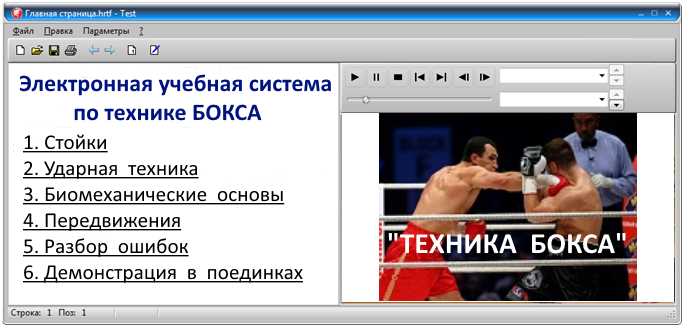 7. Преимущества перед известными аналогами: 7. Преимущества перед известными аналогами: 7. Преимущества перед известными аналогами: 7. Преимущества перед известными аналогами: 7. Преимущества перед известными аналогами: 7. Преимущества перед известными аналогами: 7. Преимущества перед известными аналогами: 7. Преимущества перед известными аналогами: 7. Преимущества перед известными аналогами: 7. Преимущества перед известными аналогами: 7. Преимущества перед известными аналогами: 7. Преимущества перед известными аналогами: 7. Преимущества перед известными аналогами: 1. Проведен анализ и систематизация учебных платформ, применяемых магистрантами для создания различных электронных образовательных ресурсов2. Аналогов для данного вида спорта пока нет1. Проведен анализ и систематизация учебных платформ, применяемых магистрантами для создания различных электронных образовательных ресурсов2. Аналогов для данного вида спорта пока нет1. Проведен анализ и систематизация учебных платформ, применяемых магистрантами для создания различных электронных образовательных ресурсов2. Аналогов для данного вида спорта пока нет1. Проведен анализ и систематизация учебных платформ, применяемых магистрантами для создания различных электронных образовательных ресурсов2. Аналогов для данного вида спорта пока нет1. Проведен анализ и систематизация учебных платформ, применяемых магистрантами для создания различных электронных образовательных ресурсов2. Аналогов для данного вида спорта пока нет1. Проведен анализ и систематизация учебных платформ, применяемых магистрантами для создания различных электронных образовательных ресурсов2. Аналогов для данного вида спорта пока нет1. Проведен анализ и систематизация учебных платформ, применяемых магистрантами для создания различных электронных образовательных ресурсов2. Аналогов для данного вида спорта пока нет1. Проведен анализ и систематизация учебных платформ, применяемых магистрантами для создания различных электронных образовательных ресурсов2. Аналогов для данного вида спорта пока нет1. Проведен анализ и систематизация учебных платформ, применяемых магистрантами для создания различных электронных образовательных ресурсов2. Аналогов для данного вида спорта пока нет1. Проведен анализ и систематизация учебных платформ, применяемых магистрантами для создания различных электронных образовательных ресурсов2. Аналогов для данного вида спорта пока нет1. Проведен анализ и систематизация учебных платформ, применяемых магистрантами для создания различных электронных образовательных ресурсов2. Аналогов для данного вида спорта пока нет1. Проведен анализ и систематизация учебных платформ, применяемых магистрантами для создания различных электронных образовательных ресурсов2. Аналогов для данного вида спорта пока нет1. Проведен анализ и систематизация учебных платформ, применяемых магистрантами для создания различных электронных образовательных ресурсов2. Аналогов для данного вида спорта пока нет1. Проведен анализ и систематизация учебных платформ, применяемых магистрантами для создания различных электронных образовательных ресурсов2. Аналогов для данного вида спорта пока нет1. Проведен анализ и систематизация учебных платформ, применяемых магистрантами для создания различных электронных образовательных ресурсов2. Аналогов для данного вида спорта пока нет1. Проведен анализ и систематизация учебных платформ, применяемых магистрантами для создания различных электронных образовательных ресурсов2. Аналогов для данного вида спорта пока нет1. Проведен анализ и систематизация учебных платформ, применяемых магистрантами для создания различных электронных образовательных ресурсов2. Аналогов для данного вида спорта пока нет8. Область(и) применения: 8. Область(и) применения: 8. Область(и) применения: 8. Область(и) применения: 8. Область(и) применения: 8. Область(и) применения: 8. Область(и) применения: 8. Область(и) применения: 1. Для создания сетевых и локальных электронных образовательных ресурсов, представленных как дополнительный методический материал к тренировочному процессу для различных видов спорта2. Данная электронная система может быть представлена как локальный продукт или организована как сетевой открытый образовательный ресурс в Интернет.1. Для создания сетевых и локальных электронных образовательных ресурсов, представленных как дополнительный методический материал к тренировочному процессу для различных видов спорта2. Данная электронная система может быть представлена как локальный продукт или организована как сетевой открытый образовательный ресурс в Интернет.1. Для создания сетевых и локальных электронных образовательных ресурсов, представленных как дополнительный методический материал к тренировочному процессу для различных видов спорта2. Данная электронная система может быть представлена как локальный продукт или организована как сетевой открытый образовательный ресурс в Интернет.1. Для создания сетевых и локальных электронных образовательных ресурсов, представленных как дополнительный методический материал к тренировочному процессу для различных видов спорта2. Данная электронная система может быть представлена как локальный продукт или организована как сетевой открытый образовательный ресурс в Интернет.1. Для создания сетевых и локальных электронных образовательных ресурсов, представленных как дополнительный методический материал к тренировочному процессу для различных видов спорта2. Данная электронная система может быть представлена как локальный продукт или организована как сетевой открытый образовательный ресурс в Интернет.1. Для создания сетевых и локальных электронных образовательных ресурсов, представленных как дополнительный методический материал к тренировочному процессу для различных видов спорта2. Данная электронная система может быть представлена как локальный продукт или организована как сетевой открытый образовательный ресурс в Интернет.1. Для создания сетевых и локальных электронных образовательных ресурсов, представленных как дополнительный методический материал к тренировочному процессу для различных видов спорта2. Данная электронная система может быть представлена как локальный продукт или организована как сетевой открытый образовательный ресурс в Интернет.1. Для создания сетевых и локальных электронных образовательных ресурсов, представленных как дополнительный методический материал к тренировочному процессу для различных видов спорта2. Данная электронная система может быть представлена как локальный продукт или организована как сетевой открытый образовательный ресурс в Интернет.1. Для создания сетевых и локальных электронных образовательных ресурсов, представленных как дополнительный методический материал к тренировочному процессу для различных видов спорта2. Данная электронная система может быть представлена как локальный продукт или организована как сетевой открытый образовательный ресурс в Интернет.1. Для создания сетевых и локальных электронных образовательных ресурсов, представленных как дополнительный методический материал к тренировочному процессу для различных видов спорта2. Данная электронная система может быть представлена как локальный продукт или организована как сетевой открытый образовательный ресурс в Интернет.1. Для создания сетевых и локальных электронных образовательных ресурсов, представленных как дополнительный методический материал к тренировочному процессу для различных видов спорта2. Данная электронная система может быть представлена как локальный продукт или организована как сетевой открытый образовательный ресурс в Интернет.1. Для создания сетевых и локальных электронных образовательных ресурсов, представленных как дополнительный методический материал к тренировочному процессу для различных видов спорта2. Данная электронная система может быть представлена как локальный продукт или организована как сетевой открытый образовательный ресурс в Интернет.1. Для создания сетевых и локальных электронных образовательных ресурсов, представленных как дополнительный методический материал к тренировочному процессу для различных видов спорта2. Данная электронная система может быть представлена как локальный продукт или организована как сетевой открытый образовательный ресурс в Интернет.1. Для создания сетевых и локальных электронных образовательных ресурсов, представленных как дополнительный методический материал к тренировочному процессу для различных видов спорта2. Данная электронная система может быть представлена как локальный продукт или организована как сетевой открытый образовательный ресурс в Интернет.1. Для создания сетевых и локальных электронных образовательных ресурсов, представленных как дополнительный методический материал к тренировочному процессу для различных видов спорта2. Данная электронная система может быть представлена как локальный продукт или организована как сетевой открытый образовательный ресурс в Интернет.1. Для создания сетевых и локальных электронных образовательных ресурсов, представленных как дополнительный методический материал к тренировочному процессу для различных видов спорта2. Данная электронная система может быть представлена как локальный продукт или организована как сетевой открытый образовательный ресурс в Интернет.1. Для создания сетевых и локальных электронных образовательных ресурсов, представленных как дополнительный методический материал к тренировочному процессу для различных видов спорта2. Данная электронная система может быть представлена как локальный продукт или организована как сетевой открытый образовательный ресурс в Интернет.9. Правовая защита: 9. Правовая защита: 9. Правовая защита: 9. Правовая защита: 9. Правовая защита: 9. Правовая защита: 1. Оформлена как статья и представлена на конференции2. Пока не защищена1. Оформлена как статья и представлена на конференции2. Пока не защищена1. Оформлена как статья и представлена на конференции2. Пока не защищена1. Оформлена как статья и представлена на конференции2. Пока не защищена1. Оформлена как статья и представлена на конференции2. Пока не защищена1. Оформлена как статья и представлена на конференции2. Пока не защищена1. Оформлена как статья и представлена на конференции2. Пока не защищена1. Оформлена как статья и представлена на конференции2. Пока не защищена1. Оформлена как статья и представлена на конференции2. Пока не защищена1. Оформлена как статья и представлена на конференции2. Пока не защищена1. Оформлена как статья и представлена на конференции2. Пока не защищена1. Оформлена как статья и представлена на конференции2. Пока не защищена1. Оформлена как статья и представлена на конференции2. Пока не защищена1. Оформлена как статья и представлена на конференции2. Пока не защищена1. Оформлена как статья и представлена на конференции2. Пока не защищена1. Оформлена как статья и представлена на конференции2. Пока не защищена1. Оформлена как статья и представлена на конференции2. Пока не защищена10. Стадия готовности к практическому использованию: 10. Стадия готовности к практическому использованию: 10. Стадия готовности к практическому использованию: 10. Стадия готовности к практическому использованию: 10. Стадия готовности к практическому использованию: 10. Стадия готовности к практическому использованию: 10. Стадия готовности к практическому использованию: 10. Стадия готовности к практическому использованию: 10. Стадия готовности к практическому использованию: 10. Стадия готовности к практическому использованию: 10. Стадия готовности к практическому использованию: 10. Стадия готовности к практическому использованию: 10. Стадия готовности к практическому использованию: 10. Стадия готовности к практическому использованию: 1. Используется на практике2. Готова к использованию1. Используется на практике2. Готова к использованию1. Используется на практике2. Готова к использованию1. Используется на практике2. Готова к использованию1. Используется на практике2. Готова к использованию1. Используется на практике2. Готова к использованию1. Используется на практике2. Готова к использованию1. Используется на практике2. Готова к использованию1. Используется на практике2. Готова к использованию1. Используется на практике2. Готова к использованию1. Используется на практике2. Готова к использованию1. Используется на практике2. Готова к использованию1. Используется на практике2. Готова к использованию1. Используется на практике2. Готова к использованию1. Используется на практике2. Готова к использованию1. Используется на практике2. Готова к использованию1. Используется на практике2. Готова к использованию11. Авторы: 11. Авторы: 11. Авторы: 11. Авторы: 11. Авторы: 11. Авторы: 11. Авторы: 1. Дмитриев Олег Борисович, к.п.н., доцент; Ахмедзянов Эдуард Ронисович, к.т.н., доцент2. Дмитриев Олег Борисович, к.п.н., доцент; Гусейнов А.Р., магистрант, тренер-преподаватель по боксу1. Дмитриев Олег Борисович, к.п.н., доцент; Ахмедзянов Эдуард Ронисович, к.т.н., доцент2. Дмитриев Олег Борисович, к.п.н., доцент; Гусейнов А.Р., магистрант, тренер-преподаватель по боксу1. Дмитриев Олег Борисович, к.п.н., доцент; Ахмедзянов Эдуард Ронисович, к.т.н., доцент2. Дмитриев Олег Борисович, к.п.н., доцент; Гусейнов А.Р., магистрант, тренер-преподаватель по боксу1. Дмитриев Олег Борисович, к.п.н., доцент; Ахмедзянов Эдуард Ронисович, к.т.н., доцент2. Дмитриев Олег Борисович, к.п.н., доцент; Гусейнов А.Р., магистрант, тренер-преподаватель по боксу1. Дмитриев Олег Борисович, к.п.н., доцент; Ахмедзянов Эдуард Ронисович, к.т.н., доцент2. Дмитриев Олег Борисович, к.п.н., доцент; Гусейнов А.Р., магистрант, тренер-преподаватель по боксу1. Дмитриев Олег Борисович, к.п.н., доцент; Ахмедзянов Эдуард Ронисович, к.т.н., доцент2. Дмитриев Олег Борисович, к.п.н., доцент; Гусейнов А.Р., магистрант, тренер-преподаватель по боксу1. Дмитриев Олег Борисович, к.п.н., доцент; Ахмедзянов Эдуард Ронисович, к.т.н., доцент2. Дмитриев Олег Борисович, к.п.н., доцент; Гусейнов А.Р., магистрант, тренер-преподаватель по боксу1. Дмитриев Олег Борисович, к.п.н., доцент; Ахмедзянов Эдуард Ронисович, к.т.н., доцент2. Дмитриев Олег Борисович, к.п.н., доцент; Гусейнов А.Р., магистрант, тренер-преподаватель по боксу1. Дмитриев Олег Борисович, к.п.н., доцент; Ахмедзянов Эдуард Ронисович, к.т.н., доцент2. Дмитриев Олег Борисович, к.п.н., доцент; Гусейнов А.Р., магистрант, тренер-преподаватель по боксу1. Дмитриев Олег Борисович, к.п.н., доцент; Ахмедзянов Эдуард Ронисович, к.т.н., доцент2. Дмитриев Олег Борисович, к.п.н., доцент; Гусейнов А.Р., магистрант, тренер-преподаватель по боксу1. Дмитриев Олег Борисович, к.п.н., доцент; Ахмедзянов Эдуард Ронисович, к.т.н., доцент2. Дмитриев Олег Борисович, к.п.н., доцент; Гусейнов А.Р., магистрант, тренер-преподаватель по боксу1. Дмитриев Олег Борисович, к.п.н., доцент; Ахмедзянов Эдуард Ронисович, к.т.н., доцент2. Дмитриев Олег Борисович, к.п.н., доцент; Гусейнов А.Р., магистрант, тренер-преподаватель по боксу1. Дмитриев Олег Борисович, к.п.н., доцент; Ахмедзянов Эдуард Ронисович, к.т.н., доцент2. Дмитриев Олег Борисович, к.п.н., доцент; Гусейнов А.Р., магистрант, тренер-преподаватель по боксу1. Дмитриев Олег Борисович, к.п.н., доцент; Ахмедзянов Эдуард Ронисович, к.т.н., доцент2. Дмитриев Олег Борисович, к.п.н., доцент; Гусейнов А.Р., магистрант, тренер-преподаватель по боксу1. Дмитриев Олег Борисович, к.п.н., доцент; Ахмедзянов Эдуард Ронисович, к.т.н., доцент2. Дмитриев Олег Борисович, к.п.н., доцент; Гусейнов А.Р., магистрант, тренер-преподаватель по боксу1. Дмитриев Олег Борисович, к.п.н., доцент; Ахмедзянов Эдуард Ронисович, к.т.н., доцент2. Дмитриев Олег Борисович, к.п.н., доцент; Гусейнов А.Р., магистрант, тренер-преподаватель по боксу1. Дмитриев Олег Борисович, к.п.н., доцент; Ахмедзянов Эдуард Ронисович, к.т.н., доцент2. Дмитриев Олег Борисович, к.п.н., доцент; Гусейнов А.Р., магистрант, тренер-преподаватель по боксу